Objednatel:Objednatel:Objednatel:Objednatel:Objednatel:Objednatel:Objednatel:Objednatel:Objednatel:Objednatel:Objednatel:Objednatel:Univerzita Karlova
1.lékařská fakulta
Kateřinská 32
121 08 PRAHA 2
Česká republikaUniverzita Karlova
1.lékařská fakulta
Kateřinská 32
121 08 PRAHA 2
Česká republikaUniverzita Karlova
1.lékařská fakulta
Kateřinská 32
121 08 PRAHA 2
Česká republikaUniverzita Karlova
1.lékařská fakulta
Kateřinská 32
121 08 PRAHA 2
Česká republikaUniverzita Karlova
1.lékařská fakulta
Kateřinská 32
121 08 PRAHA 2
Česká republikaUniverzita Karlova
1.lékařská fakulta
Kateřinská 32
121 08 PRAHA 2
Česká republikaUniverzita Karlova
1.lékařská fakulta
Kateřinská 32
121 08 PRAHA 2
Česká republikaUniverzita Karlova
1.lékařská fakulta
Kateřinská 32
121 08 PRAHA 2
Česká republikaUniverzita Karlova
1.lékařská fakulta
Kateřinská 32
121 08 PRAHA 2
Česká republikaUniverzita Karlova
1.lékařská fakulta
Kateřinská 32
121 08 PRAHA 2
Česká republikaUniverzita Karlova
1.lékařská fakulta
Kateřinská 32
121 08 PRAHA 2
Česká republikaUniverzita Karlova
1.lékařská fakulta
Kateřinská 32
121 08 PRAHA 2
Česká republikaUniverzita Karlova
1.lékařská fakulta
Kateřinská 32
121 08 PRAHA 2
Česká republikaUniverzita Karlova
1.lékařská fakulta
Kateřinská 32
121 08 PRAHA 2
Česká republikaUniverzita Karlova
1.lékařská fakulta
Kateřinská 32
121 08 PRAHA 2
Česká republikaUniverzita Karlova
1.lékařská fakulta
Kateřinská 32
121 08 PRAHA 2
Česká republikaPID:PID:PID:PID:PID:PID:PID:PID:PID: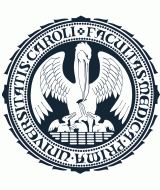 Univerzita Karlova
1.lékařská fakulta
Kateřinská 32
121 08 PRAHA 2
Česká republikaUniverzita Karlova
1.lékařská fakulta
Kateřinská 32
121 08 PRAHA 2
Česká republikaUniverzita Karlova
1.lékařská fakulta
Kateřinská 32
121 08 PRAHA 2
Česká republikaUniverzita Karlova
1.lékařská fakulta
Kateřinská 32
121 08 PRAHA 2
Česká republikaUniverzita Karlova
1.lékařská fakulta
Kateřinská 32
121 08 PRAHA 2
Česká republikaUniverzita Karlova
1.lékařská fakulta
Kateřinská 32
121 08 PRAHA 2
Česká republikaUniverzita Karlova
1.lékařská fakulta
Kateřinská 32
121 08 PRAHA 2
Česká republikaUniverzita Karlova
1.lékařská fakulta
Kateřinská 32
121 08 PRAHA 2
Česká republikaUniverzita Karlova
1.lékařská fakulta
Kateřinská 32
121 08 PRAHA 2
Česká republikaUniverzita Karlova
1.lékařská fakulta
Kateřinská 32
121 08 PRAHA 2
Česká republikaUniverzita Karlova
1.lékařská fakulta
Kateřinská 32
121 08 PRAHA 2
Česká republikaUniverzita Karlova
1.lékařská fakulta
Kateřinská 32
121 08 PRAHA 2
Česká republikaUniverzita Karlova
1.lékařská fakulta
Kateřinská 32
121 08 PRAHA 2
Česká republikaUniverzita Karlova
1.lékařská fakulta
Kateřinská 32
121 08 PRAHA 2
Česká republikaUniverzita Karlova
1.lékařská fakulta
Kateřinská 32
121 08 PRAHA 2
Česká republikaUniverzita Karlova
1.lékařská fakulta
Kateřinská 32
121 08 PRAHA 2
Česká republikaSmlouva:Smlouva:Smlouva:Smlouva:Smlouva:Smlouva:Smlouva:Smlouva:Smlouva:Univerzita Karlova
1.lékařská fakulta
Kateřinská 32
121 08 PRAHA 2
Česká republikaUniverzita Karlova
1.lékařská fakulta
Kateřinská 32
121 08 PRAHA 2
Česká republikaUniverzita Karlova
1.lékařská fakulta
Kateřinská 32
121 08 PRAHA 2
Česká republikaUniverzita Karlova
1.lékařská fakulta
Kateřinská 32
121 08 PRAHA 2
Česká republikaUniverzita Karlova
1.lékařská fakulta
Kateřinská 32
121 08 PRAHA 2
Česká republikaUniverzita Karlova
1.lékařská fakulta
Kateřinská 32
121 08 PRAHA 2
Česká republikaUniverzita Karlova
1.lékařská fakulta
Kateřinská 32
121 08 PRAHA 2
Česká republikaUniverzita Karlova
1.lékařská fakulta
Kateřinská 32
121 08 PRAHA 2
Česká republikaUniverzita Karlova
1.lékařská fakulta
Kateřinská 32
121 08 PRAHA 2
Česká republikaUniverzita Karlova
1.lékařská fakulta
Kateřinská 32
121 08 PRAHA 2
Česká republikaUniverzita Karlova
1.lékařská fakulta
Kateřinská 32
121 08 PRAHA 2
Česká republikaUniverzita Karlova
1.lékařská fakulta
Kateřinská 32
121 08 PRAHA 2
Česká republikaUniverzita Karlova
1.lékařská fakulta
Kateřinská 32
121 08 PRAHA 2
Česká republikaUniverzita Karlova
1.lékařská fakulta
Kateřinská 32
121 08 PRAHA 2
Česká republikaUniverzita Karlova
1.lékařská fakulta
Kateřinská 32
121 08 PRAHA 2
Česká republikaUniverzita Karlova
1.lékařská fakulta
Kateřinská 32
121 08 PRAHA 2
Česká republikaUniverzita Karlova
1.lékařská fakulta
Kateřinská 32
121 08 PRAHA 2
Česká republikaUniverzita Karlova
1.lékařská fakulta
Kateřinská 32
121 08 PRAHA 2
Česká republikaUniverzita Karlova
1.lékařská fakulta
Kateřinská 32
121 08 PRAHA 2
Česká republikaUniverzita Karlova
1.lékařská fakulta
Kateřinská 32
121 08 PRAHA 2
Česká republikaUniverzita Karlova
1.lékařská fakulta
Kateřinská 32
121 08 PRAHA 2
Česká republikaUniverzita Karlova
1.lékařská fakulta
Kateřinská 32
121 08 PRAHA 2
Česká republikaUniverzita Karlova
1.lékařská fakulta
Kateřinská 32
121 08 PRAHA 2
Česká republikaUniverzita Karlova
1.lékařská fakulta
Kateřinská 32
121 08 PRAHA 2
Česká republikaUniverzita Karlova
1.lékařská fakulta
Kateřinská 32
121 08 PRAHA 2
Česká republikaUniverzita Karlova
1.lékařská fakulta
Kateřinská 32
121 08 PRAHA 2
Česká republikaUniverzita Karlova
1.lékařská fakulta
Kateřinská 32
121 08 PRAHA 2
Česká republikaUniverzita Karlova
1.lékařská fakulta
Kateřinská 32
121 08 PRAHA 2
Česká republikaUniverzita Karlova
1.lékařská fakulta
Kateřinská 32
121 08 PRAHA 2
Česká republikaUniverzita Karlova
1.lékařská fakulta
Kateřinská 32
121 08 PRAHA 2
Česká republikaUniverzita Karlova
1.lékařská fakulta
Kateřinská 32
121 08 PRAHA 2
Česká republikaUniverzita Karlova
1.lékařská fakulta
Kateřinská 32
121 08 PRAHA 2
Česká republikaČíslo účtu:Číslo účtu:Číslo účtu:Číslo účtu:Číslo účtu:Číslo účtu:Číslo účtu:Číslo účtu:Číslo účtu:Univerzita Karlova
1.lékařská fakulta
Kateřinská 32
121 08 PRAHA 2
Česká republikaUniverzita Karlova
1.lékařská fakulta
Kateřinská 32
121 08 PRAHA 2
Česká republikaUniverzita Karlova
1.lékařská fakulta
Kateřinská 32
121 08 PRAHA 2
Česká republikaUniverzita Karlova
1.lékařská fakulta
Kateřinská 32
121 08 PRAHA 2
Česká republikaUniverzita Karlova
1.lékařská fakulta
Kateřinská 32
121 08 PRAHA 2
Česká republikaUniverzita Karlova
1.lékařská fakulta
Kateřinská 32
121 08 PRAHA 2
Česká republikaUniverzita Karlova
1.lékařská fakulta
Kateřinská 32
121 08 PRAHA 2
Česká republikaUniverzita Karlova
1.lékařská fakulta
Kateřinská 32
121 08 PRAHA 2
Česká republikaUniverzita Karlova
1.lékařská fakulta
Kateřinská 32
121 08 PRAHA 2
Česká republikaUniverzita Karlova
1.lékařská fakulta
Kateřinská 32
121 08 PRAHA 2
Česká republikaUniverzita Karlova
1.lékařská fakulta
Kateřinská 32
121 08 PRAHA 2
Česká republikaUniverzita Karlova
1.lékařská fakulta
Kateřinská 32
121 08 PRAHA 2
Česká republikaUniverzita Karlova
1.lékařská fakulta
Kateřinská 32
121 08 PRAHA 2
Česká republikaUniverzita Karlova
1.lékařská fakulta
Kateřinská 32
121 08 PRAHA 2
Česká republikaUniverzita Karlova
1.lékařská fakulta
Kateřinská 32
121 08 PRAHA 2
Česká republikaUniverzita Karlova
1.lékařská fakulta
Kateřinská 32
121 08 PRAHA 2
Česká republikaPeněžní ústav:Peněžní ústav:Peněžní ústav:Peněžní ústav:Peněžní ústav:Peněžní ústav:Peněžní ústav:Peněžní ústav:Peněžní ústav:Univerzita Karlova
1.lékařská fakulta
Kateřinská 32
121 08 PRAHA 2
Česká republikaUniverzita Karlova
1.lékařská fakulta
Kateřinská 32
121 08 PRAHA 2
Česká republikaUniverzita Karlova
1.lékařská fakulta
Kateřinská 32
121 08 PRAHA 2
Česká republikaUniverzita Karlova
1.lékařská fakulta
Kateřinská 32
121 08 PRAHA 2
Česká republikaUniverzita Karlova
1.lékařská fakulta
Kateřinská 32
121 08 PRAHA 2
Česká republikaUniverzita Karlova
1.lékařská fakulta
Kateřinská 32
121 08 PRAHA 2
Česká republikaUniverzita Karlova
1.lékařská fakulta
Kateřinská 32
121 08 PRAHA 2
Česká republikaUniverzita Karlova
1.lékařská fakulta
Kateřinská 32
121 08 PRAHA 2
Česká republikaUniverzita Karlova
1.lékařská fakulta
Kateřinská 32
121 08 PRAHA 2
Česká republikaUniverzita Karlova
1.lékařská fakulta
Kateřinská 32
121 08 PRAHA 2
Česká republikaUniverzita Karlova
1.lékařská fakulta
Kateřinská 32
121 08 PRAHA 2
Česká republikaUniverzita Karlova
1.lékařská fakulta
Kateřinská 32
121 08 PRAHA 2
Česká republikaUniverzita Karlova
1.lékařská fakulta
Kateřinská 32
121 08 PRAHA 2
Česká republikaUniverzita Karlova
1.lékařská fakulta
Kateřinská 32
121 08 PRAHA 2
Česká republikaUniverzita Karlova
1.lékařská fakulta
Kateřinská 32
121 08 PRAHA 2
Česká republikaUniverzita Karlova
1.lékařská fakulta
Kateřinská 32
121 08 PRAHA 2
Česká republikaDodavatel:Dodavatel:Dodavatel:Dodavatel:Dodavatel:Dodavatel:Dodavatel:Dodavatel:Dodavatel:Dodavatel:Dodavatel:Dodavatel:DIČ:DIČ:DIČ:DIČ:DIČ:CZ00216208CZ00216208CZ00216208CZ00216208IČ:IČ:IČ:IČ:006633440066334400663344006633440066334400663344006633440066334400663344DIČ:DIČ:CZ00663344CZ00663344CZ00663344IČ:IČ:IČ:IČ:IČ:00216208002162080021620800216208IČ:IČ:IČ:IČ:IČ:00216208002162080021620800216208IČ:IČ:IČ:IČ:IČ:00216208002162080021620800216208Konečný příjemce:Konečný příjemce:Konečný příjemce:Konečný příjemce:Konečný příjemce:Konečný příjemce:Konečný příjemce:Konečný příjemce:Konečný příjemce:Platnost objednávky do:Platnost objednávky do:Platnost objednávky do:Platnost objednávky do:Platnost objednávky do:Platnost objednávky do:Platnost objednávky do:Platnost objednávky do:Platnost objednávky do:Platnost objednávky do:Platnost objednávky do:30.11.201830.11.201830.11.2018Termín dodání:Termín dodání:Termín dodání:Termín dodání:Termín dodání:Termín dodání:Termín dodání:28.02.201828.02.201828.02.2018Forma úhrady:Forma úhrady:Forma úhrady:Forma úhrady:Forma úhrady:Forma úhrady:Forma úhrady:Forma úhrady:Forma úhrady:Forma úhrady:Forma úhrady:Forma úhrady:Forma úhrady:Forma úhrady:Forma úhrady:Forma úhrady:Forma úhrady:Forma úhrady:Forma úhrady:Forma úhrady:Forma úhrady:Termín úhrady:Termín úhrady:Termín úhrady:Termín úhrady:Termín úhrady:Termín úhrady:Termín úhrady:Prosíme:
Na faktuře uvádějte číslo naší objednávky včetně čísla za lomítkem, CPV kód, datum splatnosti min. 14 dní od data doručení odběrateli, dodržujte naše obchodní jméno uvedené v záhlaví této objednávky (vlevo nahoře). Fakturu zasílejte na stejnou adresu.
U jednotlivých položek uvádějte také cenu celkem vč. DPH, dopravy, montáže  a případné slevy.
V případě, že jste plátci DPH, uvádějte DIČ a Váš e-mailový kontakt.
Zboží dodejte dle níže uvedeného položkového rozpisu.

Zpráva pro dodavatele:
Prosíme:
Na faktuře uvádějte číslo naší objednávky včetně čísla za lomítkem, CPV kód, datum splatnosti min. 14 dní od data doručení odběrateli, dodržujte naše obchodní jméno uvedené v záhlaví této objednávky (vlevo nahoře). Fakturu zasílejte na stejnou adresu.
U jednotlivých položek uvádějte také cenu celkem vč. DPH, dopravy, montáže  a případné slevy.
V případě, že jste plátci DPH, uvádějte DIČ a Váš e-mailový kontakt.
Zboží dodejte dle níže uvedeného položkového rozpisu.

Zpráva pro dodavatele:
Prosíme:
Na faktuře uvádějte číslo naší objednávky včetně čísla za lomítkem, CPV kód, datum splatnosti min. 14 dní od data doručení odběrateli, dodržujte naše obchodní jméno uvedené v záhlaví této objednávky (vlevo nahoře). Fakturu zasílejte na stejnou adresu.
U jednotlivých položek uvádějte také cenu celkem vč. DPH, dopravy, montáže  a případné slevy.
V případě, že jste plátci DPH, uvádějte DIČ a Váš e-mailový kontakt.
Zboží dodejte dle níže uvedeného položkového rozpisu.

Zpráva pro dodavatele:
Prosíme:
Na faktuře uvádějte číslo naší objednávky včetně čísla za lomítkem, CPV kód, datum splatnosti min. 14 dní od data doručení odběrateli, dodržujte naše obchodní jméno uvedené v záhlaví této objednávky (vlevo nahoře). Fakturu zasílejte na stejnou adresu.
U jednotlivých položek uvádějte také cenu celkem vč. DPH, dopravy, montáže  a případné slevy.
V případě, že jste plátci DPH, uvádějte DIČ a Váš e-mailový kontakt.
Zboží dodejte dle níže uvedeného položkového rozpisu.

Zpráva pro dodavatele:
Prosíme:
Na faktuře uvádějte číslo naší objednávky včetně čísla za lomítkem, CPV kód, datum splatnosti min. 14 dní od data doručení odběrateli, dodržujte naše obchodní jméno uvedené v záhlaví této objednávky (vlevo nahoře). Fakturu zasílejte na stejnou adresu.
U jednotlivých položek uvádějte také cenu celkem vč. DPH, dopravy, montáže  a případné slevy.
V případě, že jste plátci DPH, uvádějte DIČ a Váš e-mailový kontakt.
Zboží dodejte dle níže uvedeného položkového rozpisu.

Zpráva pro dodavatele:
Prosíme:
Na faktuře uvádějte číslo naší objednávky včetně čísla za lomítkem, CPV kód, datum splatnosti min. 14 dní od data doručení odběrateli, dodržujte naše obchodní jméno uvedené v záhlaví této objednávky (vlevo nahoře). Fakturu zasílejte na stejnou adresu.
U jednotlivých položek uvádějte také cenu celkem vč. DPH, dopravy, montáže  a případné slevy.
V případě, že jste plátci DPH, uvádějte DIČ a Váš e-mailový kontakt.
Zboží dodejte dle níže uvedeného položkového rozpisu.

Zpráva pro dodavatele:
Prosíme:
Na faktuře uvádějte číslo naší objednávky včetně čísla za lomítkem, CPV kód, datum splatnosti min. 14 dní od data doručení odběrateli, dodržujte naše obchodní jméno uvedené v záhlaví této objednávky (vlevo nahoře). Fakturu zasílejte na stejnou adresu.
U jednotlivých položek uvádějte také cenu celkem vč. DPH, dopravy, montáže  a případné slevy.
V případě, že jste plátci DPH, uvádějte DIČ a Váš e-mailový kontakt.
Zboží dodejte dle níže uvedeného položkového rozpisu.

Zpráva pro dodavatele:
Prosíme:
Na faktuře uvádějte číslo naší objednávky včetně čísla za lomítkem, CPV kód, datum splatnosti min. 14 dní od data doručení odběrateli, dodržujte naše obchodní jméno uvedené v záhlaví této objednávky (vlevo nahoře). Fakturu zasílejte na stejnou adresu.
U jednotlivých položek uvádějte také cenu celkem vč. DPH, dopravy, montáže  a případné slevy.
V případě, že jste plátci DPH, uvádějte DIČ a Váš e-mailový kontakt.
Zboží dodejte dle níže uvedeného položkového rozpisu.

Zpráva pro dodavatele:
Prosíme:
Na faktuře uvádějte číslo naší objednávky včetně čísla za lomítkem, CPV kód, datum splatnosti min. 14 dní od data doručení odběrateli, dodržujte naše obchodní jméno uvedené v záhlaví této objednávky (vlevo nahoře). Fakturu zasílejte na stejnou adresu.
U jednotlivých položek uvádějte také cenu celkem vč. DPH, dopravy, montáže  a případné slevy.
V případě, že jste plátci DPH, uvádějte DIČ a Váš e-mailový kontakt.
Zboží dodejte dle níže uvedeného položkového rozpisu.

Zpráva pro dodavatele:
Prosíme:
Na faktuře uvádějte číslo naší objednávky včetně čísla za lomítkem, CPV kód, datum splatnosti min. 14 dní od data doručení odběrateli, dodržujte naše obchodní jméno uvedené v záhlaví této objednávky (vlevo nahoře). Fakturu zasílejte na stejnou adresu.
U jednotlivých položek uvádějte také cenu celkem vč. DPH, dopravy, montáže  a případné slevy.
V případě, že jste plátci DPH, uvádějte DIČ a Váš e-mailový kontakt.
Zboží dodejte dle níže uvedeného položkového rozpisu.

Zpráva pro dodavatele:
Prosíme:
Na faktuře uvádějte číslo naší objednávky včetně čísla za lomítkem, CPV kód, datum splatnosti min. 14 dní od data doručení odběrateli, dodržujte naše obchodní jméno uvedené v záhlaví této objednávky (vlevo nahoře). Fakturu zasílejte na stejnou adresu.
U jednotlivých položek uvádějte také cenu celkem vč. DPH, dopravy, montáže  a případné slevy.
V případě, že jste plátci DPH, uvádějte DIČ a Váš e-mailový kontakt.
Zboží dodejte dle níže uvedeného položkového rozpisu.

Zpráva pro dodavatele:
Prosíme:
Na faktuře uvádějte číslo naší objednávky včetně čísla za lomítkem, CPV kód, datum splatnosti min. 14 dní od data doručení odběrateli, dodržujte naše obchodní jméno uvedené v záhlaví této objednávky (vlevo nahoře). Fakturu zasílejte na stejnou adresu.
U jednotlivých položek uvádějte také cenu celkem vč. DPH, dopravy, montáže  a případné slevy.
V případě, že jste plátci DPH, uvádějte DIČ a Váš e-mailový kontakt.
Zboží dodejte dle níže uvedeného položkového rozpisu.

Zpráva pro dodavatele:
Prosíme:
Na faktuře uvádějte číslo naší objednávky včetně čísla za lomítkem, CPV kód, datum splatnosti min. 14 dní od data doručení odběrateli, dodržujte naše obchodní jméno uvedené v záhlaví této objednávky (vlevo nahoře). Fakturu zasílejte na stejnou adresu.
U jednotlivých položek uvádějte také cenu celkem vč. DPH, dopravy, montáže  a případné slevy.
V případě, že jste plátci DPH, uvádějte DIČ a Váš e-mailový kontakt.
Zboží dodejte dle níže uvedeného položkového rozpisu.

Zpráva pro dodavatele:
Prosíme:
Na faktuře uvádějte číslo naší objednávky včetně čísla za lomítkem, CPV kód, datum splatnosti min. 14 dní od data doručení odběrateli, dodržujte naše obchodní jméno uvedené v záhlaví této objednávky (vlevo nahoře). Fakturu zasílejte na stejnou adresu.
U jednotlivých položek uvádějte také cenu celkem vč. DPH, dopravy, montáže  a případné slevy.
V případě, že jste plátci DPH, uvádějte DIČ a Váš e-mailový kontakt.
Zboží dodejte dle níže uvedeného položkového rozpisu.

Zpráva pro dodavatele:
Prosíme:
Na faktuře uvádějte číslo naší objednávky včetně čísla za lomítkem, CPV kód, datum splatnosti min. 14 dní od data doručení odběrateli, dodržujte naše obchodní jméno uvedené v záhlaví této objednávky (vlevo nahoře). Fakturu zasílejte na stejnou adresu.
U jednotlivých položek uvádějte také cenu celkem vč. DPH, dopravy, montáže  a případné slevy.
V případě, že jste plátci DPH, uvádějte DIČ a Váš e-mailový kontakt.
Zboží dodejte dle níže uvedeného položkového rozpisu.

Zpráva pro dodavatele:
Prosíme:
Na faktuře uvádějte číslo naší objednávky včetně čísla za lomítkem, CPV kód, datum splatnosti min. 14 dní od data doručení odběrateli, dodržujte naše obchodní jméno uvedené v záhlaví této objednávky (vlevo nahoře). Fakturu zasílejte na stejnou adresu.
U jednotlivých položek uvádějte také cenu celkem vč. DPH, dopravy, montáže  a případné slevy.
V případě, že jste plátci DPH, uvádějte DIČ a Váš e-mailový kontakt.
Zboží dodejte dle níže uvedeného položkového rozpisu.

Zpráva pro dodavatele:
Prosíme:
Na faktuře uvádějte číslo naší objednávky včetně čísla za lomítkem, CPV kód, datum splatnosti min. 14 dní od data doručení odběrateli, dodržujte naše obchodní jméno uvedené v záhlaví této objednávky (vlevo nahoře). Fakturu zasílejte na stejnou adresu.
U jednotlivých položek uvádějte také cenu celkem vč. DPH, dopravy, montáže  a případné slevy.
V případě, že jste plátci DPH, uvádějte DIČ a Váš e-mailový kontakt.
Zboží dodejte dle níže uvedeného položkového rozpisu.

Zpráva pro dodavatele:
Prosíme:
Na faktuře uvádějte číslo naší objednávky včetně čísla za lomítkem, CPV kód, datum splatnosti min. 14 dní od data doručení odběrateli, dodržujte naše obchodní jméno uvedené v záhlaví této objednávky (vlevo nahoře). Fakturu zasílejte na stejnou adresu.
U jednotlivých položek uvádějte také cenu celkem vč. DPH, dopravy, montáže  a případné slevy.
V případě, že jste plátci DPH, uvádějte DIČ a Váš e-mailový kontakt.
Zboží dodejte dle níže uvedeného položkového rozpisu.

Zpráva pro dodavatele:
Prosíme:
Na faktuře uvádějte číslo naší objednávky včetně čísla za lomítkem, CPV kód, datum splatnosti min. 14 dní od data doručení odběrateli, dodržujte naše obchodní jméno uvedené v záhlaví této objednávky (vlevo nahoře). Fakturu zasílejte na stejnou adresu.
U jednotlivých položek uvádějte také cenu celkem vč. DPH, dopravy, montáže  a případné slevy.
V případě, že jste plátci DPH, uvádějte DIČ a Váš e-mailový kontakt.
Zboží dodejte dle níže uvedeného položkového rozpisu.

Zpráva pro dodavatele:
Prosíme:
Na faktuře uvádějte číslo naší objednávky včetně čísla za lomítkem, CPV kód, datum splatnosti min. 14 dní od data doručení odběrateli, dodržujte naše obchodní jméno uvedené v záhlaví této objednávky (vlevo nahoře). Fakturu zasílejte na stejnou adresu.
U jednotlivých položek uvádějte také cenu celkem vč. DPH, dopravy, montáže  a případné slevy.
V případě, že jste plátci DPH, uvádějte DIČ a Váš e-mailový kontakt.
Zboží dodejte dle níže uvedeného položkového rozpisu.

Zpráva pro dodavatele:
Prosíme:
Na faktuře uvádějte číslo naší objednávky včetně čísla za lomítkem, CPV kód, datum splatnosti min. 14 dní od data doručení odběrateli, dodržujte naše obchodní jméno uvedené v záhlaví této objednávky (vlevo nahoře). Fakturu zasílejte na stejnou adresu.
U jednotlivých položek uvádějte také cenu celkem vč. DPH, dopravy, montáže  a případné slevy.
V případě, že jste plátci DPH, uvádějte DIČ a Váš e-mailový kontakt.
Zboží dodejte dle níže uvedeného položkového rozpisu.

Zpráva pro dodavatele:
Prosíme:
Na faktuře uvádějte číslo naší objednávky včetně čísla za lomítkem, CPV kód, datum splatnosti min. 14 dní od data doručení odběrateli, dodržujte naše obchodní jméno uvedené v záhlaví této objednávky (vlevo nahoře). Fakturu zasílejte na stejnou adresu.
U jednotlivých položek uvádějte také cenu celkem vč. DPH, dopravy, montáže  a případné slevy.
V případě, že jste plátci DPH, uvádějte DIČ a Váš e-mailový kontakt.
Zboží dodejte dle níže uvedeného položkového rozpisu.

Zpráva pro dodavatele:
Prosíme:
Na faktuře uvádějte číslo naší objednávky včetně čísla za lomítkem, CPV kód, datum splatnosti min. 14 dní od data doručení odběrateli, dodržujte naše obchodní jméno uvedené v záhlaví této objednávky (vlevo nahoře). Fakturu zasílejte na stejnou adresu.
U jednotlivých položek uvádějte také cenu celkem vč. DPH, dopravy, montáže  a případné slevy.
V případě, že jste plátci DPH, uvádějte DIČ a Váš e-mailový kontakt.
Zboží dodejte dle níže uvedeného položkového rozpisu.

Zpráva pro dodavatele:
Prosíme:
Na faktuře uvádějte číslo naší objednávky včetně čísla za lomítkem, CPV kód, datum splatnosti min. 14 dní od data doručení odběrateli, dodržujte naše obchodní jméno uvedené v záhlaví této objednávky (vlevo nahoře). Fakturu zasílejte na stejnou adresu.
U jednotlivých položek uvádějte také cenu celkem vč. DPH, dopravy, montáže  a případné slevy.
V případě, že jste plátci DPH, uvádějte DIČ a Váš e-mailový kontakt.
Zboží dodejte dle níže uvedeného položkového rozpisu.

Zpráva pro dodavatele:
Prosíme:
Na faktuře uvádějte číslo naší objednávky včetně čísla za lomítkem, CPV kód, datum splatnosti min. 14 dní od data doručení odběrateli, dodržujte naše obchodní jméno uvedené v záhlaví této objednávky (vlevo nahoře). Fakturu zasílejte na stejnou adresu.
U jednotlivých položek uvádějte také cenu celkem vč. DPH, dopravy, montáže  a případné slevy.
V případě, že jste plátci DPH, uvádějte DIČ a Váš e-mailový kontakt.
Zboží dodejte dle níže uvedeného položkového rozpisu.

Zpráva pro dodavatele:
Prosíme:
Na faktuře uvádějte číslo naší objednávky včetně čísla za lomítkem, CPV kód, datum splatnosti min. 14 dní od data doručení odběrateli, dodržujte naše obchodní jméno uvedené v záhlaví této objednávky (vlevo nahoře). Fakturu zasílejte na stejnou adresu.
U jednotlivých položek uvádějte také cenu celkem vč. DPH, dopravy, montáže  a případné slevy.
V případě, že jste plátci DPH, uvádějte DIČ a Váš e-mailový kontakt.
Zboží dodejte dle níže uvedeného položkového rozpisu.

Zpráva pro dodavatele:
Prosíme:
Na faktuře uvádějte číslo naší objednávky včetně čísla za lomítkem, CPV kód, datum splatnosti min. 14 dní od data doručení odběrateli, dodržujte naše obchodní jméno uvedené v záhlaví této objednávky (vlevo nahoře). Fakturu zasílejte na stejnou adresu.
U jednotlivých položek uvádějte také cenu celkem vč. DPH, dopravy, montáže  a případné slevy.
V případě, že jste plátci DPH, uvádějte DIČ a Váš e-mailový kontakt.
Zboží dodejte dle níže uvedeného položkového rozpisu.

Zpráva pro dodavatele:
Prosíme:
Na faktuře uvádějte číslo naší objednávky včetně čísla za lomítkem, CPV kód, datum splatnosti min. 14 dní od data doručení odběrateli, dodržujte naše obchodní jméno uvedené v záhlaví této objednávky (vlevo nahoře). Fakturu zasílejte na stejnou adresu.
U jednotlivých položek uvádějte také cenu celkem vč. DPH, dopravy, montáže  a případné slevy.
V případě, že jste plátci DPH, uvádějte DIČ a Váš e-mailový kontakt.
Zboží dodejte dle níže uvedeného položkového rozpisu.

Zpráva pro dodavatele:
Prosíme:
Na faktuře uvádějte číslo naší objednávky včetně čísla za lomítkem, CPV kód, datum splatnosti min. 14 dní od data doručení odběrateli, dodržujte naše obchodní jméno uvedené v záhlaví této objednávky (vlevo nahoře). Fakturu zasílejte na stejnou adresu.
U jednotlivých položek uvádějte také cenu celkem vč. DPH, dopravy, montáže  a případné slevy.
V případě, že jste plátci DPH, uvádějte DIČ a Váš e-mailový kontakt.
Zboží dodejte dle níže uvedeného položkového rozpisu.

Zpráva pro dodavatele:
Prosíme:
Na faktuře uvádějte číslo naší objednávky včetně čísla za lomítkem, CPV kód, datum splatnosti min. 14 dní od data doručení odběrateli, dodržujte naše obchodní jméno uvedené v záhlaví této objednávky (vlevo nahoře). Fakturu zasílejte na stejnou adresu.
U jednotlivých položek uvádějte také cenu celkem vč. DPH, dopravy, montáže  a případné slevy.
V případě, že jste plátci DPH, uvádějte DIČ a Váš e-mailový kontakt.
Zboží dodejte dle níže uvedeného položkového rozpisu.

Zpráva pro dodavatele:
Prosíme:
Na faktuře uvádějte číslo naší objednávky včetně čísla za lomítkem, CPV kód, datum splatnosti min. 14 dní od data doručení odběrateli, dodržujte naše obchodní jméno uvedené v záhlaví této objednávky (vlevo nahoře). Fakturu zasílejte na stejnou adresu.
U jednotlivých položek uvádějte také cenu celkem vč. DPH, dopravy, montáže  a případné slevy.
V případě, že jste plátci DPH, uvádějte DIČ a Váš e-mailový kontakt.
Zboží dodejte dle níže uvedeného položkového rozpisu.

Zpráva pro dodavatele:
Prosíme:
Na faktuře uvádějte číslo naší objednávky včetně čísla za lomítkem, CPV kód, datum splatnosti min. 14 dní od data doručení odběrateli, dodržujte naše obchodní jméno uvedené v záhlaví této objednávky (vlevo nahoře). Fakturu zasílejte na stejnou adresu.
U jednotlivých položek uvádějte také cenu celkem vč. DPH, dopravy, montáže  a případné slevy.
V případě, že jste plátci DPH, uvádějte DIČ a Váš e-mailový kontakt.
Zboží dodejte dle níže uvedeného položkového rozpisu.

Zpráva pro dodavatele:
Prosíme:
Na faktuře uvádějte číslo naší objednávky včetně čísla za lomítkem, CPV kód, datum splatnosti min. 14 dní od data doručení odběrateli, dodržujte naše obchodní jméno uvedené v záhlaví této objednávky (vlevo nahoře). Fakturu zasílejte na stejnou adresu.
U jednotlivých položek uvádějte také cenu celkem vč. DPH, dopravy, montáže  a případné slevy.
V případě, že jste plátci DPH, uvádějte DIČ a Váš e-mailový kontakt.
Zboží dodejte dle níže uvedeného položkového rozpisu.

Zpráva pro dodavatele:
Prosíme:
Na faktuře uvádějte číslo naší objednávky včetně čísla za lomítkem, CPV kód, datum splatnosti min. 14 dní od data doručení odběrateli, dodržujte naše obchodní jméno uvedené v záhlaví této objednávky (vlevo nahoře). Fakturu zasílejte na stejnou adresu.
U jednotlivých položek uvádějte také cenu celkem vč. DPH, dopravy, montáže  a případné slevy.
V případě, že jste plátci DPH, uvádějte DIČ a Váš e-mailový kontakt.
Zboží dodejte dle níže uvedeného položkového rozpisu.

Zpráva pro dodavatele:
Prosíme:
Na faktuře uvádějte číslo naší objednávky včetně čísla za lomítkem, CPV kód, datum splatnosti min. 14 dní od data doručení odběrateli, dodržujte naše obchodní jméno uvedené v záhlaví této objednávky (vlevo nahoře). Fakturu zasílejte na stejnou adresu.
U jednotlivých položek uvádějte také cenu celkem vč. DPH, dopravy, montáže  a případné slevy.
V případě, že jste plátci DPH, uvádějte DIČ a Váš e-mailový kontakt.
Zboží dodejte dle níže uvedeného položkového rozpisu.

Zpráva pro dodavatele:
Prosíme:
Na faktuře uvádějte číslo naší objednávky včetně čísla za lomítkem, CPV kód, datum splatnosti min. 14 dní od data doručení odběrateli, dodržujte naše obchodní jméno uvedené v záhlaví této objednávky (vlevo nahoře). Fakturu zasílejte na stejnou adresu.
U jednotlivých položek uvádějte také cenu celkem vč. DPH, dopravy, montáže  a případné slevy.
V případě, že jste plátci DPH, uvádějte DIČ a Váš e-mailový kontakt.
Zboží dodejte dle níže uvedeného položkového rozpisu.

Zpráva pro dodavatele:
Prosíme:
Na faktuře uvádějte číslo naší objednávky včetně čísla za lomítkem, CPV kód, datum splatnosti min. 14 dní od data doručení odběrateli, dodržujte naše obchodní jméno uvedené v záhlaví této objednávky (vlevo nahoře). Fakturu zasílejte na stejnou adresu.
U jednotlivých položek uvádějte také cenu celkem vč. DPH, dopravy, montáže  a případné slevy.
V případě, že jste plátci DPH, uvádějte DIČ a Váš e-mailový kontakt.
Zboží dodejte dle níže uvedeného položkového rozpisu.

Zpráva pro dodavatele:
Prosíme:
Na faktuře uvádějte číslo naší objednávky včetně čísla za lomítkem, CPV kód, datum splatnosti min. 14 dní od data doručení odběrateli, dodržujte naše obchodní jméno uvedené v záhlaví této objednávky (vlevo nahoře). Fakturu zasílejte na stejnou adresu.
U jednotlivých položek uvádějte také cenu celkem vč. DPH, dopravy, montáže  a případné slevy.
V případě, že jste plátci DPH, uvádějte DIČ a Váš e-mailový kontakt.
Zboží dodejte dle níže uvedeného položkového rozpisu.

Zpráva pro dodavatele:
Objednáváme u Vás úpravu zadního schodiště do budovy 1. LF UK, Studničkova 7, Praha 2 dle Vaší cenové nabídky z 22.1.2018.Objednáváme u Vás úpravu zadního schodiště do budovy 1. LF UK, Studničkova 7, Praha 2 dle Vaší cenové nabídky z 22.1.2018.Objednáváme u Vás úpravu zadního schodiště do budovy 1. LF UK, Studničkova 7, Praha 2 dle Vaší cenové nabídky z 22.1.2018.Objednáváme u Vás úpravu zadního schodiště do budovy 1. LF UK, Studničkova 7, Praha 2 dle Vaší cenové nabídky z 22.1.2018.Objednáváme u Vás úpravu zadního schodiště do budovy 1. LF UK, Studničkova 7, Praha 2 dle Vaší cenové nabídky z 22.1.2018.Objednáváme u Vás úpravu zadního schodiště do budovy 1. LF UK, Studničkova 7, Praha 2 dle Vaší cenové nabídky z 22.1.2018.Objednáváme u Vás úpravu zadního schodiště do budovy 1. LF UK, Studničkova 7, Praha 2 dle Vaší cenové nabídky z 22.1.2018.Objednáváme u Vás úpravu zadního schodiště do budovy 1. LF UK, Studničkova 7, Praha 2 dle Vaší cenové nabídky z 22.1.2018.Objednáváme u Vás úpravu zadního schodiště do budovy 1. LF UK, Studničkova 7, Praha 2 dle Vaší cenové nabídky z 22.1.2018.Objednáváme u Vás úpravu zadního schodiště do budovy 1. LF UK, Studničkova 7, Praha 2 dle Vaší cenové nabídky z 22.1.2018.Objednáváme u Vás úpravu zadního schodiště do budovy 1. LF UK, Studničkova 7, Praha 2 dle Vaší cenové nabídky z 22.1.2018.Objednáváme u Vás úpravu zadního schodiště do budovy 1. LF UK, Studničkova 7, Praha 2 dle Vaší cenové nabídky z 22.1.2018.Objednáváme u Vás úpravu zadního schodiště do budovy 1. LF UK, Studničkova 7, Praha 2 dle Vaší cenové nabídky z 22.1.2018.Objednáváme u Vás úpravu zadního schodiště do budovy 1. LF UK, Studničkova 7, Praha 2 dle Vaší cenové nabídky z 22.1.2018.Objednáváme u Vás úpravu zadního schodiště do budovy 1. LF UK, Studničkova 7, Praha 2 dle Vaší cenové nabídky z 22.1.2018.Objednáváme u Vás úpravu zadního schodiště do budovy 1. LF UK, Studničkova 7, Praha 2 dle Vaší cenové nabídky z 22.1.2018.Objednáváme u Vás úpravu zadního schodiště do budovy 1. LF UK, Studničkova 7, Praha 2 dle Vaší cenové nabídky z 22.1.2018.Objednáváme u Vás úpravu zadního schodiště do budovy 1. LF UK, Studničkova 7, Praha 2 dle Vaší cenové nabídky z 22.1.2018.Objednáváme u Vás úpravu zadního schodiště do budovy 1. LF UK, Studničkova 7, Praha 2 dle Vaší cenové nabídky z 22.1.2018.Objednáváme u Vás úpravu zadního schodiště do budovy 1. LF UK, Studničkova 7, Praha 2 dle Vaší cenové nabídky z 22.1.2018.Objednáváme u Vás úpravu zadního schodiště do budovy 1. LF UK, Studničkova 7, Praha 2 dle Vaší cenové nabídky z 22.1.2018.Objednáváme u Vás úpravu zadního schodiště do budovy 1. LF UK, Studničkova 7, Praha 2 dle Vaší cenové nabídky z 22.1.2018.Objednáváme u Vás úpravu zadního schodiště do budovy 1. LF UK, Studničkova 7, Praha 2 dle Vaší cenové nabídky z 22.1.2018.Objednáváme u Vás úpravu zadního schodiště do budovy 1. LF UK, Studničkova 7, Praha 2 dle Vaší cenové nabídky z 22.1.2018.Objednáváme u Vás úpravu zadního schodiště do budovy 1. LF UK, Studničkova 7, Praha 2 dle Vaší cenové nabídky z 22.1.2018.Objednáváme u Vás úpravu zadního schodiště do budovy 1. LF UK, Studničkova 7, Praha 2 dle Vaší cenové nabídky z 22.1.2018.Objednáváme u Vás úpravu zadního schodiště do budovy 1. LF UK, Studničkova 7, Praha 2 dle Vaší cenové nabídky z 22.1.2018.Objednáváme u Vás úpravu zadního schodiště do budovy 1. LF UK, Studničkova 7, Praha 2 dle Vaší cenové nabídky z 22.1.2018.Objednáváme u Vás úpravu zadního schodiště do budovy 1. LF UK, Studničkova 7, Praha 2 dle Vaší cenové nabídky z 22.1.2018.Objednáváme u Vás úpravu zadního schodiště do budovy 1. LF UK, Studničkova 7, Praha 2 dle Vaší cenové nabídky z 22.1.2018.Objednáváme u Vás úpravu zadního schodiště do budovy 1. LF UK, Studničkova 7, Praha 2 dle Vaší cenové nabídky z 22.1.2018.Objednáváme u Vás úpravu zadního schodiště do budovy 1. LF UK, Studničkova 7, Praha 2 dle Vaší cenové nabídky z 22.1.2018.Objednáváme u Vás úpravu zadního schodiště do budovy 1. LF UK, Studničkova 7, Praha 2 dle Vaší cenové nabídky z 22.1.2018.Objednáváme u Vás úpravu zadního schodiště do budovy 1. LF UK, Studničkova 7, Praha 2 dle Vaší cenové nabídky z 22.1.2018.Objednáváme u Vás úpravu zadního schodiště do budovy 1. LF UK, Studničkova 7, Praha 2 dle Vaší cenové nabídky z 22.1.2018.Objednáváme u Vás úpravu zadního schodiště do budovy 1. LF UK, Studničkova 7, Praha 2 dle Vaší cenové nabídky z 22.1.2018.Objednáváme u Vás úpravu zadního schodiště do budovy 1. LF UK, Studničkova 7, Praha 2 dle Vaší cenové nabídky z 22.1.2018.Objednáváme u Vás úpravu zadního schodiště do budovy 1. LF UK, Studničkova 7, Praha 2 dle Vaší cenové nabídky z 22.1.2018.Objednáváme u Vás dle položkového rozpisu níže:Objednáváme u Vás dle položkového rozpisu níže:Objednáváme u Vás dle položkového rozpisu níže:Objednáváme u Vás dle položkového rozpisu níže:Objednáváme u Vás dle položkového rozpisu níže:Objednáváme u Vás dle položkového rozpisu níže:Objednáváme u Vás dle položkového rozpisu níže:Objednáváme u Vás dle položkového rozpisu níže:Objednáváme u Vás dle položkového rozpisu níže:Objednáváme u Vás dle položkového rozpisu níže:Objednáváme u Vás dle položkového rozpisu níže:Objednáváme u Vás dle položkového rozpisu níže:Objednáváme u Vás dle položkového rozpisu níže:Objednáváme u Vás dle položkového rozpisu níže:Objednáváme u Vás dle položkového rozpisu níže:Objednáváme u Vás dle položkového rozpisu níže:Objednáváme u Vás dle položkového rozpisu níže:Objednáváme u Vás dle položkového rozpisu níže:Objednáváme u Vás dle položkového rozpisu níže:Objednáváme u Vás dle položkového rozpisu níže:Objednáváme u Vás dle položkového rozpisu níže:Objednáváme u Vás dle položkového rozpisu níže:Objednáváme u Vás dle položkového rozpisu níže:Objednáváme u Vás dle položkového rozpisu níže:Objednáváme u Vás dle položkového rozpisu níže:Objednáváme u Vás dle položkového rozpisu níže:Objednáváme u Vás dle položkového rozpisu níže:Objednáváme u Vás dle položkového rozpisu níže:Objednáváme u Vás dle položkového rozpisu níže:Objednáváme u Vás dle položkového rozpisu níže:Objednáváme u Vás dle položkového rozpisu níže:Objednáváme u Vás dle položkového rozpisu níže:Objednáváme u Vás dle položkového rozpisu níže:Objednáváme u Vás dle položkového rozpisu níže:Objednáváme u Vás dle položkového rozpisu níže:Objednáváme u Vás dle položkového rozpisu níže:Objednáváme u Vás dle položkového rozpisu níže:Objednáváme u Vás dle položkového rozpisu níže:Nedílnou součástí této objednávky je příloha obsahující řádky.Nedílnou součástí této objednávky je příloha obsahující řádky.Nedílnou součástí této objednávky je příloha obsahující řádky.Nedílnou součástí této objednávky je příloha obsahující řádky.Nedílnou součástí této objednávky je příloha obsahující řádky.Nedílnou součástí této objednávky je příloha obsahující řádky.Nedílnou součástí této objednávky je příloha obsahující řádky.Nedílnou součástí této objednávky je příloha obsahující řádky.Nedílnou součástí této objednávky je příloha obsahující řádky.Nedílnou součástí této objednávky je příloha obsahující řádky.Nedílnou součástí této objednávky je příloha obsahující řádky.Nedílnou součástí této objednávky je příloha obsahující řádky.Nedílnou součástí této objednávky je příloha obsahující řádky.Nedílnou součástí této objednávky je příloha obsahující řádky.Nedílnou součástí této objednávky je příloha obsahující řádky.Nedílnou součástí této objednávky je příloha obsahující řádky.Nedílnou součástí této objednávky je příloha obsahující řádky.Nedílnou součástí této objednávky je příloha obsahující řádky.Nedílnou součástí této objednávky je příloha obsahující řádky.Nedílnou součástí této objednávky je příloha obsahující řádky.Nedílnou součástí této objednávky je příloha obsahující řádky.Nedílnou součástí této objednávky je příloha obsahující řádky.Nedílnou součástí této objednávky je příloha obsahující řádky.Nedílnou součástí této objednávky je příloha obsahující řádky.Nedílnou součástí této objednávky je příloha obsahující řádky.Nedílnou součástí této objednávky je příloha obsahující řádky.Nedílnou součástí této objednávky je příloha obsahující řádky.Nedílnou součástí této objednávky je příloha obsahující řádky.Nedílnou součástí této objednávky je příloha obsahující řádky.Nedílnou součástí této objednávky je příloha obsahující řádky.Nedílnou součástí této objednávky je příloha obsahující řádky.Nedílnou součástí této objednávky je příloha obsahující řádky.Nedílnou součástí této objednávky je příloha obsahující řádky.Nedílnou součástí této objednávky je příloha obsahující řádky.Nedílnou součástí této objednávky je příloha obsahující řádky.Nedílnou součástí této objednávky je příloha obsahující řádky. Předpokládaná cena celkem (bez DPH): Předpokládaná cena celkem (bez DPH): Předpokládaná cena celkem (bez DPH): Předpokládaná cena celkem (bez DPH): Předpokládaná cena celkem (bez DPH): Předpokládaná cena celkem (bez DPH): Předpokládaná cena celkem (bez DPH): Předpokládaná cena celkem (bez DPH): Předpokládaná cena celkem (bez DPH): Předpokládaná cena celkem (bez DPH): Předpokládaná cena celkem (bez DPH): Předpokládaná cena celkem (bez DPH): Předpokládaná cena celkem (bez DPH): Předpokládaná cena celkem (bez DPH): Předpokládaná cena celkem (bez DPH): Předpokládaná cena celkem (bez DPH): Předpokládaná cena celkem (bez DPH): Předpokládaná cena celkem (bez DPH): Předpokládaná cena celkem (bez DPH): Předpokládaná cena celkem (bez DPH): Předpokládaná cena celkem (bez DPH): Předpokládaná cena celkem (bez DPH): Předpokládaná cena celkem (bez DPH):Datum vystavení:Datum vystavení:Datum vystavení:Datum vystavení:Datum vystavení:Datum vystavení:Datum vystavení:Datum vystavení:Datum vystavení:Datum vystavení:Datum vystavení:23.01.201823.01.201823.01.201823.01.201823.01.201823.01.201823.01.201823.01.201823.01.2018Vystavil:Vystavil:Vystavil:Vystavil:Vystavil:Vystavil:Vystavil:Vystavil:Vystavil:Vystavil:Vystavil:Vystavil:Vystavil:Vystavil:xxxxxxxxxxxxxxxxxxxxxxxxxxxxxxxxxxxxxxxxxxxxxxxxxxxxxxxxxxxxxxxxxxxxxxxxxxxxxxxxxxxxRazítko, podpisRazítko, podpisRazítko, podpisRazítko, podpisRazítko, podpisRazítko, podpisRazítko, podpisRazítko, podpisRazítko, podpisRazítko, podpisRazítko, podpisPoložkaPoložkaPoložkaPoložkaPoložkaPoložkaPoložkaPoložkaPoložkaPoložkaPoložkaPoložkaPoložkaPoložkaPoložkaPoložkaPoložkaPoložkaPoložkaPoložkaPoložkaPoložkaPoložkaPoložkaPoložkaPoložkaPoložkaPoložkaPoložkaPoložkaPoložkaPoložkaPoložkaPoložkaPoložkaPoložkaPoložkaMnožstvíMnožstvíMnožstvíMnožstvíMnožstvíMnožstvíMJMJMJMJMJCena/MJCena/MJCena/MJCena/MJCena/MJCena/MJCena/MJCena/MJCena/MJCena/MJCena/MJÚprava zadního schodiště - Studničkova 7Úprava zadního schodiště - Studničkova 7Úprava zadního schodiště - Studničkova 7Úprava zadního schodiště - Studničkova 7Úprava zadního schodiště - Studničkova 7Úprava zadního schodiště - Studničkova 7Úprava zadního schodiště - Studničkova 7Úprava zadního schodiště - Studničkova 7Úprava zadního schodiště - Studničkova 7Úprava zadního schodiště - Studničkova 7Úprava zadního schodiště - Studničkova 7Úprava zadního schodiště - Studničkova 7Úprava zadního schodiště - Studničkova 7Úprava zadního schodiště - Studničkova 7Úprava zadního schodiště - Studničkova 7Úprava zadního schodiště - Studničkova 7Úprava zadního schodiště - Studničkova 7Úprava zadního schodiště - Studničkova 7Úprava zadního schodiště - Studničkova 7Úprava zadního schodiště - Studničkova 7Úprava zadního schodiště - Studničkova 7Úprava zadního schodiště - Studničkova 7Úprava zadního schodiště - Studničkova 7Úprava zadního schodiště - Studničkova 7Úprava zadního schodiště - Studničkova 7Úprava zadního schodiště - Studničkova 7Úprava zadního schodiště - Studničkova 7Úprava zadního schodiště - Studničkova 7Úprava zadního schodiště - Studničkova 7Úprava zadního schodiště - Studničkova 7Úprava zadního schodiště - Studničkova 7Úprava zadního schodiště - Studničkova 7Úprava zadního schodiště - Studničkova 7Úprava zadního schodiště - Studničkova 7Úprava zadního schodiště - Studničkova 7Úprava zadního schodiště - Studničkova 7Úprava zadního schodiště - Studničkova 7Celkem:Celkem:Celkem:71 190.0071 190.0071 190.0071 190.0071 190.00KčKč71 190.0071 190.0071 190.0071 190.0071 190.00KčKčKonec přílohy k objednávce č.: 2189100048/ 022Konec přílohy k objednávce č.: 2189100048/ 022Konec přílohy k objednávce č.: 2189100048/ 022Konec přílohy k objednávce č.: 2189100048/ 022Konec přílohy k objednávce č.: 2189100048/ 022Konec přílohy k objednávce č.: 2189100048/ 022Konec přílohy k objednávce č.: 2189100048/ 022Konec přílohy k objednávce č.: 2189100048/ 022Konec přílohy k objednávce č.: 2189100048/ 022Konec přílohy k objednávce č.: 2189100048/ 022Konec přílohy k objednávce č.: 2189100048/ 022Konec přílohy k objednávce č.: 2189100048/ 022Konec přílohy k objednávce č.: 2189100048/ 022Konec přílohy k objednávce č.: 2189100048/ 022Konec přílohy k objednávce č.: 2189100048/ 022Konec přílohy k objednávce č.: 2189100048/ 022Konec přílohy k objednávce č.: 2189100048/ 022Konec přílohy k objednávce č.: 2189100048/ 022Konec přílohy k objednávce č.: 2189100048/ 022Konec přílohy k objednávce č.: 2189100048/ 022Konec přílohy k objednávce č.: 2189100048/ 022Konec přílohy k objednávce č.: 2189100048/ 022Konec přílohy k objednávce č.: 2189100048/ 022Konec přílohy k objednávce č.: 2189100048/ 022Konec přílohy k objednávce č.: 2189100048/ 0221) Tato objednávka je návrhem na uzavření smlouvy podle § 1731 z.č. 89/2012 Sb., občanského zákoníku, v platném znění, (dále jen NOZ). V případě, že touto objednávkou objednatel přijímá návrh na uzavření smlouvy od adresáta, je jejím doručením adresátovi uzavřena smlouva. Doručení objednávky vždy potvrďte písemným oznámením výhradně elektronicky v otevřeném a strojově čitelném formátu zaslaným na el. adresu uvedenou na objednávce v části Vystavil. Pouze doručením oznámení o přijetí na tuto adresu je smlouva uzavřena!

2) Objednatel informuje adresáta návrhu, že je subjektem dle ust. § 2 odst. 1 písm. e)  z.č. 340/2015 Sb., o registru smluv, v platném znění, (dále jen zákon a RS), a na smlouvy jím uzavírané se vztahuje povinnost uveřejnění prostřednictvím RS nejpozději do 30 dnů ode dne uzavření smlouvy. Nejdříve uveřejněním v RS nabývá smlouva účinnosti. Smlouva neuveřejněná ani do 3 měsíců ode dne, kdy byla uzavřena, je zrušena od počátku. Podrobnosti k RS jsou zveřejněny na http://www.mvcr.cz/clanek/registr-smluv.aspx

3) Objednatel vyzývá adresáta, aby současně s přijetím nabídky sdělil objednateli, zda se na smlouvu, kterou s objednatelem prostřednictvím přijetí této nabídky uzavře, vztahuje některá z výjimek uveřejnění podle § 3 zákona (např. podle jeho odst. 1 a 2 písm. a), c), d), f), h), k) nebo l)) nebo podle § 5 odst. 6 zákona.  Nesdělení takové informace opravňuje objednatele uveřejnit smlouvy prostřednictvím RS v plném rozsahu.

4) Objednatel informuje adresáta, že je oprávněn a povinen k plnění teprve na základě zveřejněné smlouvy. Neuveřejní-li adresát sám uzavřenou smlouvu, je její uveřejnění povinen ověřit v RS. Adresát přijetím návrhu na uzavření smlouvy tuto svou povinnost bere na vědomí.1) Tato objednávka je návrhem na uzavření smlouvy podle § 1731 z.č. 89/2012 Sb., občanského zákoníku, v platném znění, (dále jen NOZ). V případě, že touto objednávkou objednatel přijímá návrh na uzavření smlouvy od adresáta, je jejím doručením adresátovi uzavřena smlouva. Doručení objednávky vždy potvrďte písemným oznámením výhradně elektronicky v otevřeném a strojově čitelném formátu zaslaným na el. adresu uvedenou na objednávce v části Vystavil. Pouze doručením oznámení o přijetí na tuto adresu je smlouva uzavřena!

2) Objednatel informuje adresáta návrhu, že je subjektem dle ust. § 2 odst. 1 písm. e)  z.č. 340/2015 Sb., o registru smluv, v platném znění, (dále jen zákon a RS), a na smlouvy jím uzavírané se vztahuje povinnost uveřejnění prostřednictvím RS nejpozději do 30 dnů ode dne uzavření smlouvy. Nejdříve uveřejněním v RS nabývá smlouva účinnosti. Smlouva neuveřejněná ani do 3 měsíců ode dne, kdy byla uzavřena, je zrušena od počátku. Podrobnosti k RS jsou zveřejněny na http://www.mvcr.cz/clanek/registr-smluv.aspx

3) Objednatel vyzývá adresáta, aby současně s přijetím nabídky sdělil objednateli, zda se na smlouvu, kterou s objednatelem prostřednictvím přijetí této nabídky uzavře, vztahuje některá z výjimek uveřejnění podle § 3 zákona (např. podle jeho odst. 1 a 2 písm. a), c), d), f), h), k) nebo l)) nebo podle § 5 odst. 6 zákona.  Nesdělení takové informace opravňuje objednatele uveřejnit smlouvy prostřednictvím RS v plném rozsahu.

4) Objednatel informuje adresáta, že je oprávněn a povinen k plnění teprve na základě zveřejněné smlouvy. Neuveřejní-li adresát sám uzavřenou smlouvu, je její uveřejnění povinen ověřit v RS. Adresát přijetím návrhu na uzavření smlouvy tuto svou povinnost bere na vědomí.1) Tato objednávka je návrhem na uzavření smlouvy podle § 1731 z.č. 89/2012 Sb., občanského zákoníku, v platném znění, (dále jen NOZ). V případě, že touto objednávkou objednatel přijímá návrh na uzavření smlouvy od adresáta, je jejím doručením adresátovi uzavřena smlouva. Doručení objednávky vždy potvrďte písemným oznámením výhradně elektronicky v otevřeném a strojově čitelném formátu zaslaným na el. adresu uvedenou na objednávce v části Vystavil. Pouze doručením oznámení o přijetí na tuto adresu je smlouva uzavřena!

2) Objednatel informuje adresáta návrhu, že je subjektem dle ust. § 2 odst. 1 písm. e)  z.č. 340/2015 Sb., o registru smluv, v platném znění, (dále jen zákon a RS), a na smlouvy jím uzavírané se vztahuje povinnost uveřejnění prostřednictvím RS nejpozději do 30 dnů ode dne uzavření smlouvy. Nejdříve uveřejněním v RS nabývá smlouva účinnosti. Smlouva neuveřejněná ani do 3 měsíců ode dne, kdy byla uzavřena, je zrušena od počátku. Podrobnosti k RS jsou zveřejněny na http://www.mvcr.cz/clanek/registr-smluv.aspx

3) Objednatel vyzývá adresáta, aby současně s přijetím nabídky sdělil objednateli, zda se na smlouvu, kterou s objednatelem prostřednictvím přijetí této nabídky uzavře, vztahuje některá z výjimek uveřejnění podle § 3 zákona (např. podle jeho odst. 1 a 2 písm. a), c), d), f), h), k) nebo l)) nebo podle § 5 odst. 6 zákona.  Nesdělení takové informace opravňuje objednatele uveřejnit smlouvy prostřednictvím RS v plném rozsahu.

4) Objednatel informuje adresáta, že je oprávněn a povinen k plnění teprve na základě zveřejněné smlouvy. Neuveřejní-li adresát sám uzavřenou smlouvu, je její uveřejnění povinen ověřit v RS. Adresát přijetím návrhu na uzavření smlouvy tuto svou povinnost bere na vědomí.1) Tato objednávka je návrhem na uzavření smlouvy podle § 1731 z.č. 89/2012 Sb., občanského zákoníku, v platném znění, (dále jen NOZ). V případě, že touto objednávkou objednatel přijímá návrh na uzavření smlouvy od adresáta, je jejím doručením adresátovi uzavřena smlouva. Doručení objednávky vždy potvrďte písemným oznámením výhradně elektronicky v otevřeném a strojově čitelném formátu zaslaným na el. adresu uvedenou na objednávce v části Vystavil. Pouze doručením oznámení o přijetí na tuto adresu je smlouva uzavřena!

2) Objednatel informuje adresáta návrhu, že je subjektem dle ust. § 2 odst. 1 písm. e)  z.č. 340/2015 Sb., o registru smluv, v platném znění, (dále jen zákon a RS), a na smlouvy jím uzavírané se vztahuje povinnost uveřejnění prostřednictvím RS nejpozději do 30 dnů ode dne uzavření smlouvy. Nejdříve uveřejněním v RS nabývá smlouva účinnosti. Smlouva neuveřejněná ani do 3 měsíců ode dne, kdy byla uzavřena, je zrušena od počátku. Podrobnosti k RS jsou zveřejněny na http://www.mvcr.cz/clanek/registr-smluv.aspx

3) Objednatel vyzývá adresáta, aby současně s přijetím nabídky sdělil objednateli, zda se na smlouvu, kterou s objednatelem prostřednictvím přijetí této nabídky uzavře, vztahuje některá z výjimek uveřejnění podle § 3 zákona (např. podle jeho odst. 1 a 2 písm. a), c), d), f), h), k) nebo l)) nebo podle § 5 odst. 6 zákona.  Nesdělení takové informace opravňuje objednatele uveřejnit smlouvy prostřednictvím RS v plném rozsahu.

4) Objednatel informuje adresáta, že je oprávněn a povinen k plnění teprve na základě zveřejněné smlouvy. Neuveřejní-li adresát sám uzavřenou smlouvu, je její uveřejnění povinen ověřit v RS. Adresát přijetím návrhu na uzavření smlouvy tuto svou povinnost bere na vědomí.1) Tato objednávka je návrhem na uzavření smlouvy podle § 1731 z.č. 89/2012 Sb., občanského zákoníku, v platném znění, (dále jen NOZ). V případě, že touto objednávkou objednatel přijímá návrh na uzavření smlouvy od adresáta, je jejím doručením adresátovi uzavřena smlouva. Doručení objednávky vždy potvrďte písemným oznámením výhradně elektronicky v otevřeném a strojově čitelném formátu zaslaným na el. adresu uvedenou na objednávce v části Vystavil. Pouze doručením oznámení o přijetí na tuto adresu je smlouva uzavřena!

2) Objednatel informuje adresáta návrhu, že je subjektem dle ust. § 2 odst. 1 písm. e)  z.č. 340/2015 Sb., o registru smluv, v platném znění, (dále jen zákon a RS), a na smlouvy jím uzavírané se vztahuje povinnost uveřejnění prostřednictvím RS nejpozději do 30 dnů ode dne uzavření smlouvy. Nejdříve uveřejněním v RS nabývá smlouva účinnosti. Smlouva neuveřejněná ani do 3 měsíců ode dne, kdy byla uzavřena, je zrušena od počátku. Podrobnosti k RS jsou zveřejněny na http://www.mvcr.cz/clanek/registr-smluv.aspx

3) Objednatel vyzývá adresáta, aby současně s přijetím nabídky sdělil objednateli, zda se na smlouvu, kterou s objednatelem prostřednictvím přijetí této nabídky uzavře, vztahuje některá z výjimek uveřejnění podle § 3 zákona (např. podle jeho odst. 1 a 2 písm. a), c), d), f), h), k) nebo l)) nebo podle § 5 odst. 6 zákona.  Nesdělení takové informace opravňuje objednatele uveřejnit smlouvy prostřednictvím RS v plném rozsahu.

4) Objednatel informuje adresáta, že je oprávněn a povinen k plnění teprve na základě zveřejněné smlouvy. Neuveřejní-li adresát sám uzavřenou smlouvu, je její uveřejnění povinen ověřit v RS. Adresát přijetím návrhu na uzavření smlouvy tuto svou povinnost bere na vědomí.1) Tato objednávka je návrhem na uzavření smlouvy podle § 1731 z.č. 89/2012 Sb., občanského zákoníku, v platném znění, (dále jen NOZ). V případě, že touto objednávkou objednatel přijímá návrh na uzavření smlouvy od adresáta, je jejím doručením adresátovi uzavřena smlouva. Doručení objednávky vždy potvrďte písemným oznámením výhradně elektronicky v otevřeném a strojově čitelném formátu zaslaným na el. adresu uvedenou na objednávce v části Vystavil. Pouze doručením oznámení o přijetí na tuto adresu je smlouva uzavřena!

2) Objednatel informuje adresáta návrhu, že je subjektem dle ust. § 2 odst. 1 písm. e)  z.č. 340/2015 Sb., o registru smluv, v platném znění, (dále jen zákon a RS), a na smlouvy jím uzavírané se vztahuje povinnost uveřejnění prostřednictvím RS nejpozději do 30 dnů ode dne uzavření smlouvy. Nejdříve uveřejněním v RS nabývá smlouva účinnosti. Smlouva neuveřejněná ani do 3 měsíců ode dne, kdy byla uzavřena, je zrušena od počátku. Podrobnosti k RS jsou zveřejněny na http://www.mvcr.cz/clanek/registr-smluv.aspx

3) Objednatel vyzývá adresáta, aby současně s přijetím nabídky sdělil objednateli, zda se na smlouvu, kterou s objednatelem prostřednictvím přijetí této nabídky uzavře, vztahuje některá z výjimek uveřejnění podle § 3 zákona (např. podle jeho odst. 1 a 2 písm. a), c), d), f), h), k) nebo l)) nebo podle § 5 odst. 6 zákona.  Nesdělení takové informace opravňuje objednatele uveřejnit smlouvy prostřednictvím RS v plném rozsahu.

4) Objednatel informuje adresáta, že je oprávněn a povinen k plnění teprve na základě zveřejněné smlouvy. Neuveřejní-li adresát sám uzavřenou smlouvu, je její uveřejnění povinen ověřit v RS. Adresát přijetím návrhu na uzavření smlouvy tuto svou povinnost bere na vědomí.1) Tato objednávka je návrhem na uzavření smlouvy podle § 1731 z.č. 89/2012 Sb., občanského zákoníku, v platném znění, (dále jen NOZ). V případě, že touto objednávkou objednatel přijímá návrh na uzavření smlouvy od adresáta, je jejím doručením adresátovi uzavřena smlouva. Doručení objednávky vždy potvrďte písemným oznámením výhradně elektronicky v otevřeném a strojově čitelném formátu zaslaným na el. adresu uvedenou na objednávce v části Vystavil. Pouze doručením oznámení o přijetí na tuto adresu je smlouva uzavřena!

2) Objednatel informuje adresáta návrhu, že je subjektem dle ust. § 2 odst. 1 písm. e)  z.č. 340/2015 Sb., o registru smluv, v platném znění, (dále jen zákon a RS), a na smlouvy jím uzavírané se vztahuje povinnost uveřejnění prostřednictvím RS nejpozději do 30 dnů ode dne uzavření smlouvy. Nejdříve uveřejněním v RS nabývá smlouva účinnosti. Smlouva neuveřejněná ani do 3 měsíců ode dne, kdy byla uzavřena, je zrušena od počátku. Podrobnosti k RS jsou zveřejněny na http://www.mvcr.cz/clanek/registr-smluv.aspx

3) Objednatel vyzývá adresáta, aby současně s přijetím nabídky sdělil objednateli, zda se na smlouvu, kterou s objednatelem prostřednictvím přijetí této nabídky uzavře, vztahuje některá z výjimek uveřejnění podle § 3 zákona (např. podle jeho odst. 1 a 2 písm. a), c), d), f), h), k) nebo l)) nebo podle § 5 odst. 6 zákona.  Nesdělení takové informace opravňuje objednatele uveřejnit smlouvy prostřednictvím RS v plném rozsahu.

4) Objednatel informuje adresáta, že je oprávněn a povinen k plnění teprve na základě zveřejněné smlouvy. Neuveřejní-li adresát sám uzavřenou smlouvu, je její uveřejnění povinen ověřit v RS. Adresát přijetím návrhu na uzavření smlouvy tuto svou povinnost bere na vědomí.1) Tato objednávka je návrhem na uzavření smlouvy podle § 1731 z.č. 89/2012 Sb., občanského zákoníku, v platném znění, (dále jen NOZ). V případě, že touto objednávkou objednatel přijímá návrh na uzavření smlouvy od adresáta, je jejím doručením adresátovi uzavřena smlouva. Doručení objednávky vždy potvrďte písemným oznámením výhradně elektronicky v otevřeném a strojově čitelném formátu zaslaným na el. adresu uvedenou na objednávce v části Vystavil. Pouze doručením oznámení o přijetí na tuto adresu je smlouva uzavřena!

2) Objednatel informuje adresáta návrhu, že je subjektem dle ust. § 2 odst. 1 písm. e)  z.č. 340/2015 Sb., o registru smluv, v platném znění, (dále jen zákon a RS), a na smlouvy jím uzavírané se vztahuje povinnost uveřejnění prostřednictvím RS nejpozději do 30 dnů ode dne uzavření smlouvy. Nejdříve uveřejněním v RS nabývá smlouva účinnosti. Smlouva neuveřejněná ani do 3 měsíců ode dne, kdy byla uzavřena, je zrušena od počátku. Podrobnosti k RS jsou zveřejněny na http://www.mvcr.cz/clanek/registr-smluv.aspx

3) Objednatel vyzývá adresáta, aby současně s přijetím nabídky sdělil objednateli, zda se na smlouvu, kterou s objednatelem prostřednictvím přijetí této nabídky uzavře, vztahuje některá z výjimek uveřejnění podle § 3 zákona (např. podle jeho odst. 1 a 2 písm. a), c), d), f), h), k) nebo l)) nebo podle § 5 odst. 6 zákona.  Nesdělení takové informace opravňuje objednatele uveřejnit smlouvy prostřednictvím RS v plném rozsahu.

4) Objednatel informuje adresáta, že je oprávněn a povinen k plnění teprve na základě zveřejněné smlouvy. Neuveřejní-li adresát sám uzavřenou smlouvu, je její uveřejnění povinen ověřit v RS. Adresát přijetím návrhu na uzavření smlouvy tuto svou povinnost bere na vědomí.1) Tato objednávka je návrhem na uzavření smlouvy podle § 1731 z.č. 89/2012 Sb., občanského zákoníku, v platném znění, (dále jen NOZ). V případě, že touto objednávkou objednatel přijímá návrh na uzavření smlouvy od adresáta, je jejím doručením adresátovi uzavřena smlouva. Doručení objednávky vždy potvrďte písemným oznámením výhradně elektronicky v otevřeném a strojově čitelném formátu zaslaným na el. adresu uvedenou na objednávce v části Vystavil. Pouze doručením oznámení o přijetí na tuto adresu je smlouva uzavřena!

2) Objednatel informuje adresáta návrhu, že je subjektem dle ust. § 2 odst. 1 písm. e)  z.č. 340/2015 Sb., o registru smluv, v platném znění, (dále jen zákon a RS), a na smlouvy jím uzavírané se vztahuje povinnost uveřejnění prostřednictvím RS nejpozději do 30 dnů ode dne uzavření smlouvy. Nejdříve uveřejněním v RS nabývá smlouva účinnosti. Smlouva neuveřejněná ani do 3 měsíců ode dne, kdy byla uzavřena, je zrušena od počátku. Podrobnosti k RS jsou zveřejněny na http://www.mvcr.cz/clanek/registr-smluv.aspx

3) Objednatel vyzývá adresáta, aby současně s přijetím nabídky sdělil objednateli, zda se na smlouvu, kterou s objednatelem prostřednictvím přijetí této nabídky uzavře, vztahuje některá z výjimek uveřejnění podle § 3 zákona (např. podle jeho odst. 1 a 2 písm. a), c), d), f), h), k) nebo l)) nebo podle § 5 odst. 6 zákona.  Nesdělení takové informace opravňuje objednatele uveřejnit smlouvy prostřednictvím RS v plném rozsahu.

4) Objednatel informuje adresáta, že je oprávněn a povinen k plnění teprve na základě zveřejněné smlouvy. Neuveřejní-li adresát sám uzavřenou smlouvu, je její uveřejnění povinen ověřit v RS. Adresát přijetím návrhu na uzavření smlouvy tuto svou povinnost bere na vědomí.1) Tato objednávka je návrhem na uzavření smlouvy podle § 1731 z.č. 89/2012 Sb., občanského zákoníku, v platném znění, (dále jen NOZ). V případě, že touto objednávkou objednatel přijímá návrh na uzavření smlouvy od adresáta, je jejím doručením adresátovi uzavřena smlouva. Doručení objednávky vždy potvrďte písemným oznámením výhradně elektronicky v otevřeném a strojově čitelném formátu zaslaným na el. adresu uvedenou na objednávce v části Vystavil. Pouze doručením oznámení o přijetí na tuto adresu je smlouva uzavřena!

2) Objednatel informuje adresáta návrhu, že je subjektem dle ust. § 2 odst. 1 písm. e)  z.č. 340/2015 Sb., o registru smluv, v platném znění, (dále jen zákon a RS), a na smlouvy jím uzavírané se vztahuje povinnost uveřejnění prostřednictvím RS nejpozději do 30 dnů ode dne uzavření smlouvy. Nejdříve uveřejněním v RS nabývá smlouva účinnosti. Smlouva neuveřejněná ani do 3 měsíců ode dne, kdy byla uzavřena, je zrušena od počátku. Podrobnosti k RS jsou zveřejněny na http://www.mvcr.cz/clanek/registr-smluv.aspx

3) Objednatel vyzývá adresáta, aby současně s přijetím nabídky sdělil objednateli, zda se na smlouvu, kterou s objednatelem prostřednictvím přijetí této nabídky uzavře, vztahuje některá z výjimek uveřejnění podle § 3 zákona (např. podle jeho odst. 1 a 2 písm. a), c), d), f), h), k) nebo l)) nebo podle § 5 odst. 6 zákona.  Nesdělení takové informace opravňuje objednatele uveřejnit smlouvy prostřednictvím RS v plném rozsahu.

4) Objednatel informuje adresáta, že je oprávněn a povinen k plnění teprve na základě zveřejněné smlouvy. Neuveřejní-li adresát sám uzavřenou smlouvu, je její uveřejnění povinen ověřit v RS. Adresát přijetím návrhu na uzavření smlouvy tuto svou povinnost bere na vědomí.1) Tato objednávka je návrhem na uzavření smlouvy podle § 1731 z.č. 89/2012 Sb., občanského zákoníku, v platném znění, (dále jen NOZ). V případě, že touto objednávkou objednatel přijímá návrh na uzavření smlouvy od adresáta, je jejím doručením adresátovi uzavřena smlouva. Doručení objednávky vždy potvrďte písemným oznámením výhradně elektronicky v otevřeném a strojově čitelném formátu zaslaným na el. adresu uvedenou na objednávce v části Vystavil. Pouze doručením oznámení o přijetí na tuto adresu je smlouva uzavřena!

2) Objednatel informuje adresáta návrhu, že je subjektem dle ust. § 2 odst. 1 písm. e)  z.č. 340/2015 Sb., o registru smluv, v platném znění, (dále jen zákon a RS), a na smlouvy jím uzavírané se vztahuje povinnost uveřejnění prostřednictvím RS nejpozději do 30 dnů ode dne uzavření smlouvy. Nejdříve uveřejněním v RS nabývá smlouva účinnosti. Smlouva neuveřejněná ani do 3 měsíců ode dne, kdy byla uzavřena, je zrušena od počátku. Podrobnosti k RS jsou zveřejněny na http://www.mvcr.cz/clanek/registr-smluv.aspx

3) Objednatel vyzývá adresáta, aby současně s přijetím nabídky sdělil objednateli, zda se na smlouvu, kterou s objednatelem prostřednictvím přijetí této nabídky uzavře, vztahuje některá z výjimek uveřejnění podle § 3 zákona (např. podle jeho odst. 1 a 2 písm. a), c), d), f), h), k) nebo l)) nebo podle § 5 odst. 6 zákona.  Nesdělení takové informace opravňuje objednatele uveřejnit smlouvy prostřednictvím RS v plném rozsahu.

4) Objednatel informuje adresáta, že je oprávněn a povinen k plnění teprve na základě zveřejněné smlouvy. Neuveřejní-li adresát sám uzavřenou smlouvu, je její uveřejnění povinen ověřit v RS. Adresát přijetím návrhu na uzavření smlouvy tuto svou povinnost bere na vědomí.1) Tato objednávka je návrhem na uzavření smlouvy podle § 1731 z.č. 89/2012 Sb., občanského zákoníku, v platném znění, (dále jen NOZ). V případě, že touto objednávkou objednatel přijímá návrh na uzavření smlouvy od adresáta, je jejím doručením adresátovi uzavřena smlouva. Doručení objednávky vždy potvrďte písemným oznámením výhradně elektronicky v otevřeném a strojově čitelném formátu zaslaným na el. adresu uvedenou na objednávce v části Vystavil. Pouze doručením oznámení o přijetí na tuto adresu je smlouva uzavřena!

2) Objednatel informuje adresáta návrhu, že je subjektem dle ust. § 2 odst. 1 písm. e)  z.č. 340/2015 Sb., o registru smluv, v platném znění, (dále jen zákon a RS), a na smlouvy jím uzavírané se vztahuje povinnost uveřejnění prostřednictvím RS nejpozději do 30 dnů ode dne uzavření smlouvy. Nejdříve uveřejněním v RS nabývá smlouva účinnosti. Smlouva neuveřejněná ani do 3 měsíců ode dne, kdy byla uzavřena, je zrušena od počátku. Podrobnosti k RS jsou zveřejněny na http://www.mvcr.cz/clanek/registr-smluv.aspx

3) Objednatel vyzývá adresáta, aby současně s přijetím nabídky sdělil objednateli, zda se na smlouvu, kterou s objednatelem prostřednictvím přijetí této nabídky uzavře, vztahuje některá z výjimek uveřejnění podle § 3 zákona (např. podle jeho odst. 1 a 2 písm. a), c), d), f), h), k) nebo l)) nebo podle § 5 odst. 6 zákona.  Nesdělení takové informace opravňuje objednatele uveřejnit smlouvy prostřednictvím RS v plném rozsahu.

4) Objednatel informuje adresáta, že je oprávněn a povinen k plnění teprve na základě zveřejněné smlouvy. Neuveřejní-li adresát sám uzavřenou smlouvu, je její uveřejnění povinen ověřit v RS. Adresát přijetím návrhu na uzavření smlouvy tuto svou povinnost bere na vědomí.1) Tato objednávka je návrhem na uzavření smlouvy podle § 1731 z.č. 89/2012 Sb., občanského zákoníku, v platném znění, (dále jen NOZ). V případě, že touto objednávkou objednatel přijímá návrh na uzavření smlouvy od adresáta, je jejím doručením adresátovi uzavřena smlouva. Doručení objednávky vždy potvrďte písemným oznámením výhradně elektronicky v otevřeném a strojově čitelném formátu zaslaným na el. adresu uvedenou na objednávce v části Vystavil. Pouze doručením oznámení o přijetí na tuto adresu je smlouva uzavřena!

2) Objednatel informuje adresáta návrhu, že je subjektem dle ust. § 2 odst. 1 písm. e)  z.č. 340/2015 Sb., o registru smluv, v platném znění, (dále jen zákon a RS), a na smlouvy jím uzavírané se vztahuje povinnost uveřejnění prostřednictvím RS nejpozději do 30 dnů ode dne uzavření smlouvy. Nejdříve uveřejněním v RS nabývá smlouva účinnosti. Smlouva neuveřejněná ani do 3 měsíců ode dne, kdy byla uzavřena, je zrušena od počátku. Podrobnosti k RS jsou zveřejněny na http://www.mvcr.cz/clanek/registr-smluv.aspx

3) Objednatel vyzývá adresáta, aby současně s přijetím nabídky sdělil objednateli, zda se na smlouvu, kterou s objednatelem prostřednictvím přijetí této nabídky uzavře, vztahuje některá z výjimek uveřejnění podle § 3 zákona (např. podle jeho odst. 1 a 2 písm. a), c), d), f), h), k) nebo l)) nebo podle § 5 odst. 6 zákona.  Nesdělení takové informace opravňuje objednatele uveřejnit smlouvy prostřednictvím RS v plném rozsahu.

4) Objednatel informuje adresáta, že je oprávněn a povinen k plnění teprve na základě zveřejněné smlouvy. Neuveřejní-li adresát sám uzavřenou smlouvu, je její uveřejnění povinen ověřit v RS. Adresát přijetím návrhu na uzavření smlouvy tuto svou povinnost bere na vědomí.1) Tato objednávka je návrhem na uzavření smlouvy podle § 1731 z.č. 89/2012 Sb., občanského zákoníku, v platném znění, (dále jen NOZ). V případě, že touto objednávkou objednatel přijímá návrh na uzavření smlouvy od adresáta, je jejím doručením adresátovi uzavřena smlouva. Doručení objednávky vždy potvrďte písemným oznámením výhradně elektronicky v otevřeném a strojově čitelném formátu zaslaným na el. adresu uvedenou na objednávce v části Vystavil. Pouze doručením oznámení o přijetí na tuto adresu je smlouva uzavřena!

2) Objednatel informuje adresáta návrhu, že je subjektem dle ust. § 2 odst. 1 písm. e)  z.č. 340/2015 Sb., o registru smluv, v platném znění, (dále jen zákon a RS), a na smlouvy jím uzavírané se vztahuje povinnost uveřejnění prostřednictvím RS nejpozději do 30 dnů ode dne uzavření smlouvy. Nejdříve uveřejněním v RS nabývá smlouva účinnosti. Smlouva neuveřejněná ani do 3 měsíců ode dne, kdy byla uzavřena, je zrušena od počátku. Podrobnosti k RS jsou zveřejněny na http://www.mvcr.cz/clanek/registr-smluv.aspx

3) Objednatel vyzývá adresáta, aby současně s přijetím nabídky sdělil objednateli, zda se na smlouvu, kterou s objednatelem prostřednictvím přijetí této nabídky uzavře, vztahuje některá z výjimek uveřejnění podle § 3 zákona (např. podle jeho odst. 1 a 2 písm. a), c), d), f), h), k) nebo l)) nebo podle § 5 odst. 6 zákona.  Nesdělení takové informace opravňuje objednatele uveřejnit smlouvy prostřednictvím RS v plném rozsahu.

4) Objednatel informuje adresáta, že je oprávněn a povinen k plnění teprve na základě zveřejněné smlouvy. Neuveřejní-li adresát sám uzavřenou smlouvu, je její uveřejnění povinen ověřit v RS. Adresát přijetím návrhu na uzavření smlouvy tuto svou povinnost bere na vědomí.1) Tato objednávka je návrhem na uzavření smlouvy podle § 1731 z.č. 89/2012 Sb., občanského zákoníku, v platném znění, (dále jen NOZ). V případě, že touto objednávkou objednatel přijímá návrh na uzavření smlouvy od adresáta, je jejím doručením adresátovi uzavřena smlouva. Doručení objednávky vždy potvrďte písemným oznámením výhradně elektronicky v otevřeném a strojově čitelném formátu zaslaným na el. adresu uvedenou na objednávce v části Vystavil. Pouze doručením oznámení o přijetí na tuto adresu je smlouva uzavřena!

2) Objednatel informuje adresáta návrhu, že je subjektem dle ust. § 2 odst. 1 písm. e)  z.č. 340/2015 Sb., o registru smluv, v platném znění, (dále jen zákon a RS), a na smlouvy jím uzavírané se vztahuje povinnost uveřejnění prostřednictvím RS nejpozději do 30 dnů ode dne uzavření smlouvy. Nejdříve uveřejněním v RS nabývá smlouva účinnosti. Smlouva neuveřejněná ani do 3 měsíců ode dne, kdy byla uzavřena, je zrušena od počátku. Podrobnosti k RS jsou zveřejněny na http://www.mvcr.cz/clanek/registr-smluv.aspx

3) Objednatel vyzývá adresáta, aby současně s přijetím nabídky sdělil objednateli, zda se na smlouvu, kterou s objednatelem prostřednictvím přijetí této nabídky uzavře, vztahuje některá z výjimek uveřejnění podle § 3 zákona (např. podle jeho odst. 1 a 2 písm. a), c), d), f), h), k) nebo l)) nebo podle § 5 odst. 6 zákona.  Nesdělení takové informace opravňuje objednatele uveřejnit smlouvy prostřednictvím RS v plném rozsahu.

4) Objednatel informuje adresáta, že je oprávněn a povinen k plnění teprve na základě zveřejněné smlouvy. Neuveřejní-li adresát sám uzavřenou smlouvu, je její uveřejnění povinen ověřit v RS. Adresát přijetím návrhu na uzavření smlouvy tuto svou povinnost bere na vědomí.1) Tato objednávka je návrhem na uzavření smlouvy podle § 1731 z.č. 89/2012 Sb., občanského zákoníku, v platném znění, (dále jen NOZ). V případě, že touto objednávkou objednatel přijímá návrh na uzavření smlouvy od adresáta, je jejím doručením adresátovi uzavřena smlouva. Doručení objednávky vždy potvrďte písemným oznámením výhradně elektronicky v otevřeném a strojově čitelném formátu zaslaným na el. adresu uvedenou na objednávce v části Vystavil. Pouze doručením oznámení o přijetí na tuto adresu je smlouva uzavřena!

2) Objednatel informuje adresáta návrhu, že je subjektem dle ust. § 2 odst. 1 písm. e)  z.č. 340/2015 Sb., o registru smluv, v platném znění, (dále jen zákon a RS), a na smlouvy jím uzavírané se vztahuje povinnost uveřejnění prostřednictvím RS nejpozději do 30 dnů ode dne uzavření smlouvy. Nejdříve uveřejněním v RS nabývá smlouva účinnosti. Smlouva neuveřejněná ani do 3 měsíců ode dne, kdy byla uzavřena, je zrušena od počátku. Podrobnosti k RS jsou zveřejněny na http://www.mvcr.cz/clanek/registr-smluv.aspx

3) Objednatel vyzývá adresáta, aby současně s přijetím nabídky sdělil objednateli, zda se na smlouvu, kterou s objednatelem prostřednictvím přijetí této nabídky uzavře, vztahuje některá z výjimek uveřejnění podle § 3 zákona (např. podle jeho odst. 1 a 2 písm. a), c), d), f), h), k) nebo l)) nebo podle § 5 odst. 6 zákona.  Nesdělení takové informace opravňuje objednatele uveřejnit smlouvy prostřednictvím RS v plném rozsahu.

4) Objednatel informuje adresáta, že je oprávněn a povinen k plnění teprve na základě zveřejněné smlouvy. Neuveřejní-li adresát sám uzavřenou smlouvu, je její uveřejnění povinen ověřit v RS. Adresát přijetím návrhu na uzavření smlouvy tuto svou povinnost bere na vědomí.1) Tato objednávka je návrhem na uzavření smlouvy podle § 1731 z.č. 89/2012 Sb., občanského zákoníku, v platném znění, (dále jen NOZ). V případě, že touto objednávkou objednatel přijímá návrh na uzavření smlouvy od adresáta, je jejím doručením adresátovi uzavřena smlouva. Doručení objednávky vždy potvrďte písemným oznámením výhradně elektronicky v otevřeném a strojově čitelném formátu zaslaným na el. adresu uvedenou na objednávce v části Vystavil. Pouze doručením oznámení o přijetí na tuto adresu je smlouva uzavřena!

2) Objednatel informuje adresáta návrhu, že je subjektem dle ust. § 2 odst. 1 písm. e)  z.č. 340/2015 Sb., o registru smluv, v platném znění, (dále jen zákon a RS), a na smlouvy jím uzavírané se vztahuje povinnost uveřejnění prostřednictvím RS nejpozději do 30 dnů ode dne uzavření smlouvy. Nejdříve uveřejněním v RS nabývá smlouva účinnosti. Smlouva neuveřejněná ani do 3 měsíců ode dne, kdy byla uzavřena, je zrušena od počátku. Podrobnosti k RS jsou zveřejněny na http://www.mvcr.cz/clanek/registr-smluv.aspx

3) Objednatel vyzývá adresáta, aby současně s přijetím nabídky sdělil objednateli, zda se na smlouvu, kterou s objednatelem prostřednictvím přijetí této nabídky uzavře, vztahuje některá z výjimek uveřejnění podle § 3 zákona (např. podle jeho odst. 1 a 2 písm. a), c), d), f), h), k) nebo l)) nebo podle § 5 odst. 6 zákona.  Nesdělení takové informace opravňuje objednatele uveřejnit smlouvy prostřednictvím RS v plném rozsahu.

4) Objednatel informuje adresáta, že je oprávněn a povinen k plnění teprve na základě zveřejněné smlouvy. Neuveřejní-li adresát sám uzavřenou smlouvu, je její uveřejnění povinen ověřit v RS. Adresát přijetím návrhu na uzavření smlouvy tuto svou povinnost bere na vědomí.1) Tato objednávka je návrhem na uzavření smlouvy podle § 1731 z.č. 89/2012 Sb., občanského zákoníku, v platném znění, (dále jen NOZ). V případě, že touto objednávkou objednatel přijímá návrh na uzavření smlouvy od adresáta, je jejím doručením adresátovi uzavřena smlouva. Doručení objednávky vždy potvrďte písemným oznámením výhradně elektronicky v otevřeném a strojově čitelném formátu zaslaným na el. adresu uvedenou na objednávce v části Vystavil. Pouze doručením oznámení o přijetí na tuto adresu je smlouva uzavřena!

2) Objednatel informuje adresáta návrhu, že je subjektem dle ust. § 2 odst. 1 písm. e)  z.č. 340/2015 Sb., o registru smluv, v platném znění, (dále jen zákon a RS), a na smlouvy jím uzavírané se vztahuje povinnost uveřejnění prostřednictvím RS nejpozději do 30 dnů ode dne uzavření smlouvy. Nejdříve uveřejněním v RS nabývá smlouva účinnosti. Smlouva neuveřejněná ani do 3 měsíců ode dne, kdy byla uzavřena, je zrušena od počátku. Podrobnosti k RS jsou zveřejněny na http://www.mvcr.cz/clanek/registr-smluv.aspx

3) Objednatel vyzývá adresáta, aby současně s přijetím nabídky sdělil objednateli, zda se na smlouvu, kterou s objednatelem prostřednictvím přijetí této nabídky uzavře, vztahuje některá z výjimek uveřejnění podle § 3 zákona (např. podle jeho odst. 1 a 2 písm. a), c), d), f), h), k) nebo l)) nebo podle § 5 odst. 6 zákona.  Nesdělení takové informace opravňuje objednatele uveřejnit smlouvy prostřednictvím RS v plném rozsahu.

4) Objednatel informuje adresáta, že je oprávněn a povinen k plnění teprve na základě zveřejněné smlouvy. Neuveřejní-li adresát sám uzavřenou smlouvu, je její uveřejnění povinen ověřit v RS. Adresát přijetím návrhu na uzavření smlouvy tuto svou povinnost bere na vědomí.1) Tato objednávka je návrhem na uzavření smlouvy podle § 1731 z.č. 89/2012 Sb., občanského zákoníku, v platném znění, (dále jen NOZ). V případě, že touto objednávkou objednatel přijímá návrh na uzavření smlouvy od adresáta, je jejím doručením adresátovi uzavřena smlouva. Doručení objednávky vždy potvrďte písemným oznámením výhradně elektronicky v otevřeném a strojově čitelném formátu zaslaným na el. adresu uvedenou na objednávce v části Vystavil. Pouze doručením oznámení o přijetí na tuto adresu je smlouva uzavřena!

2) Objednatel informuje adresáta návrhu, že je subjektem dle ust. § 2 odst. 1 písm. e)  z.č. 340/2015 Sb., o registru smluv, v platném znění, (dále jen zákon a RS), a na smlouvy jím uzavírané se vztahuje povinnost uveřejnění prostřednictvím RS nejpozději do 30 dnů ode dne uzavření smlouvy. Nejdříve uveřejněním v RS nabývá smlouva účinnosti. Smlouva neuveřejněná ani do 3 měsíců ode dne, kdy byla uzavřena, je zrušena od počátku. Podrobnosti k RS jsou zveřejněny na http://www.mvcr.cz/clanek/registr-smluv.aspx

3) Objednatel vyzývá adresáta, aby současně s přijetím nabídky sdělil objednateli, zda se na smlouvu, kterou s objednatelem prostřednictvím přijetí této nabídky uzavře, vztahuje některá z výjimek uveřejnění podle § 3 zákona (např. podle jeho odst. 1 a 2 písm. a), c), d), f), h), k) nebo l)) nebo podle § 5 odst. 6 zákona.  Nesdělení takové informace opravňuje objednatele uveřejnit smlouvy prostřednictvím RS v plném rozsahu.

4) Objednatel informuje adresáta, že je oprávněn a povinen k plnění teprve na základě zveřejněné smlouvy. Neuveřejní-li adresát sám uzavřenou smlouvu, je její uveřejnění povinen ověřit v RS. Adresát přijetím návrhu na uzavření smlouvy tuto svou povinnost bere na vědomí.1) Tato objednávka je návrhem na uzavření smlouvy podle § 1731 z.č. 89/2012 Sb., občanského zákoníku, v platném znění, (dále jen NOZ). V případě, že touto objednávkou objednatel přijímá návrh na uzavření smlouvy od adresáta, je jejím doručením adresátovi uzavřena smlouva. Doručení objednávky vždy potvrďte písemným oznámením výhradně elektronicky v otevřeném a strojově čitelném formátu zaslaným na el. adresu uvedenou na objednávce v části Vystavil. Pouze doručením oznámení o přijetí na tuto adresu je smlouva uzavřena!

2) Objednatel informuje adresáta návrhu, že je subjektem dle ust. § 2 odst. 1 písm. e)  z.č. 340/2015 Sb., o registru smluv, v platném znění, (dále jen zákon a RS), a na smlouvy jím uzavírané se vztahuje povinnost uveřejnění prostřednictvím RS nejpozději do 30 dnů ode dne uzavření smlouvy. Nejdříve uveřejněním v RS nabývá smlouva účinnosti. Smlouva neuveřejněná ani do 3 měsíců ode dne, kdy byla uzavřena, je zrušena od počátku. Podrobnosti k RS jsou zveřejněny na http://www.mvcr.cz/clanek/registr-smluv.aspx

3) Objednatel vyzývá adresáta, aby současně s přijetím nabídky sdělil objednateli, zda se na smlouvu, kterou s objednatelem prostřednictvím přijetí této nabídky uzavře, vztahuje některá z výjimek uveřejnění podle § 3 zákona (např. podle jeho odst. 1 a 2 písm. a), c), d), f), h), k) nebo l)) nebo podle § 5 odst. 6 zákona.  Nesdělení takové informace opravňuje objednatele uveřejnit smlouvy prostřednictvím RS v plném rozsahu.

4) Objednatel informuje adresáta, že je oprávněn a povinen k plnění teprve na základě zveřejněné smlouvy. Neuveřejní-li adresát sám uzavřenou smlouvu, je její uveřejnění povinen ověřit v RS. Adresát přijetím návrhu na uzavření smlouvy tuto svou povinnost bere na vědomí.1) Tato objednávka je návrhem na uzavření smlouvy podle § 1731 z.č. 89/2012 Sb., občanského zákoníku, v platném znění, (dále jen NOZ). V případě, že touto objednávkou objednatel přijímá návrh na uzavření smlouvy od adresáta, je jejím doručením adresátovi uzavřena smlouva. Doručení objednávky vždy potvrďte písemným oznámením výhradně elektronicky v otevřeném a strojově čitelném formátu zaslaným na el. adresu uvedenou na objednávce v části Vystavil. Pouze doručením oznámení o přijetí na tuto adresu je smlouva uzavřena!

2) Objednatel informuje adresáta návrhu, že je subjektem dle ust. § 2 odst. 1 písm. e)  z.č. 340/2015 Sb., o registru smluv, v platném znění, (dále jen zákon a RS), a na smlouvy jím uzavírané se vztahuje povinnost uveřejnění prostřednictvím RS nejpozději do 30 dnů ode dne uzavření smlouvy. Nejdříve uveřejněním v RS nabývá smlouva účinnosti. Smlouva neuveřejněná ani do 3 měsíců ode dne, kdy byla uzavřena, je zrušena od počátku. Podrobnosti k RS jsou zveřejněny na http://www.mvcr.cz/clanek/registr-smluv.aspx

3) Objednatel vyzývá adresáta, aby současně s přijetím nabídky sdělil objednateli, zda se na smlouvu, kterou s objednatelem prostřednictvím přijetí této nabídky uzavře, vztahuje některá z výjimek uveřejnění podle § 3 zákona (např. podle jeho odst. 1 a 2 písm. a), c), d), f), h), k) nebo l)) nebo podle § 5 odst. 6 zákona.  Nesdělení takové informace opravňuje objednatele uveřejnit smlouvy prostřednictvím RS v plném rozsahu.

4) Objednatel informuje adresáta, že je oprávněn a povinen k plnění teprve na základě zveřejněné smlouvy. Neuveřejní-li adresát sám uzavřenou smlouvu, je její uveřejnění povinen ověřit v RS. Adresát přijetím návrhu na uzavření smlouvy tuto svou povinnost bere na vědomí.1) Tato objednávka je návrhem na uzavření smlouvy podle § 1731 z.č. 89/2012 Sb., občanského zákoníku, v platném znění, (dále jen NOZ). V případě, že touto objednávkou objednatel přijímá návrh na uzavření smlouvy od adresáta, je jejím doručením adresátovi uzavřena smlouva. Doručení objednávky vždy potvrďte písemným oznámením výhradně elektronicky v otevřeném a strojově čitelném formátu zaslaným na el. adresu uvedenou na objednávce v části Vystavil. Pouze doručením oznámení o přijetí na tuto adresu je smlouva uzavřena!

2) Objednatel informuje adresáta návrhu, že je subjektem dle ust. § 2 odst. 1 písm. e)  z.č. 340/2015 Sb., o registru smluv, v platném znění, (dále jen zákon a RS), a na smlouvy jím uzavírané se vztahuje povinnost uveřejnění prostřednictvím RS nejpozději do 30 dnů ode dne uzavření smlouvy. Nejdříve uveřejněním v RS nabývá smlouva účinnosti. Smlouva neuveřejněná ani do 3 měsíců ode dne, kdy byla uzavřena, je zrušena od počátku. Podrobnosti k RS jsou zveřejněny na http://www.mvcr.cz/clanek/registr-smluv.aspx

3) Objednatel vyzývá adresáta, aby současně s přijetím nabídky sdělil objednateli, zda se na smlouvu, kterou s objednatelem prostřednictvím přijetí této nabídky uzavře, vztahuje některá z výjimek uveřejnění podle § 3 zákona (např. podle jeho odst. 1 a 2 písm. a), c), d), f), h), k) nebo l)) nebo podle § 5 odst. 6 zákona.  Nesdělení takové informace opravňuje objednatele uveřejnit smlouvy prostřednictvím RS v plném rozsahu.

4) Objednatel informuje adresáta, že je oprávněn a povinen k plnění teprve na základě zveřejněné smlouvy. Neuveřejní-li adresát sám uzavřenou smlouvu, je její uveřejnění povinen ověřit v RS. Adresát přijetím návrhu na uzavření smlouvy tuto svou povinnost bere na vědomí.1) Tato objednávka je návrhem na uzavření smlouvy podle § 1731 z.č. 89/2012 Sb., občanského zákoníku, v platném znění, (dále jen NOZ). V případě, že touto objednávkou objednatel přijímá návrh na uzavření smlouvy od adresáta, je jejím doručením adresátovi uzavřena smlouva. Doručení objednávky vždy potvrďte písemným oznámením výhradně elektronicky v otevřeném a strojově čitelném formátu zaslaným na el. adresu uvedenou na objednávce v části Vystavil. Pouze doručením oznámení o přijetí na tuto adresu je smlouva uzavřena!

2) Objednatel informuje adresáta návrhu, že je subjektem dle ust. § 2 odst. 1 písm. e)  z.č. 340/2015 Sb., o registru smluv, v platném znění, (dále jen zákon a RS), a na smlouvy jím uzavírané se vztahuje povinnost uveřejnění prostřednictvím RS nejpozději do 30 dnů ode dne uzavření smlouvy. Nejdříve uveřejněním v RS nabývá smlouva účinnosti. Smlouva neuveřejněná ani do 3 měsíců ode dne, kdy byla uzavřena, je zrušena od počátku. Podrobnosti k RS jsou zveřejněny na http://www.mvcr.cz/clanek/registr-smluv.aspx

3) Objednatel vyzývá adresáta, aby současně s přijetím nabídky sdělil objednateli, zda se na smlouvu, kterou s objednatelem prostřednictvím přijetí této nabídky uzavře, vztahuje některá z výjimek uveřejnění podle § 3 zákona (např. podle jeho odst. 1 a 2 písm. a), c), d), f), h), k) nebo l)) nebo podle § 5 odst. 6 zákona.  Nesdělení takové informace opravňuje objednatele uveřejnit smlouvy prostřednictvím RS v plném rozsahu.

4) Objednatel informuje adresáta, že je oprávněn a povinen k plnění teprve na základě zveřejněné smlouvy. Neuveřejní-li adresát sám uzavřenou smlouvu, je její uveřejnění povinen ověřit v RS. Adresát přijetím návrhu na uzavření smlouvy tuto svou povinnost bere na vědomí.1) Tato objednávka je návrhem na uzavření smlouvy podle § 1731 z.č. 89/2012 Sb., občanského zákoníku, v platném znění, (dále jen NOZ). V případě, že touto objednávkou objednatel přijímá návrh na uzavření smlouvy od adresáta, je jejím doručením adresátovi uzavřena smlouva. Doručení objednávky vždy potvrďte písemným oznámením výhradně elektronicky v otevřeném a strojově čitelném formátu zaslaným na el. adresu uvedenou na objednávce v části Vystavil. Pouze doručením oznámení o přijetí na tuto adresu je smlouva uzavřena!

2) Objednatel informuje adresáta návrhu, že je subjektem dle ust. § 2 odst. 1 písm. e)  z.č. 340/2015 Sb., o registru smluv, v platném znění, (dále jen zákon a RS), a na smlouvy jím uzavírané se vztahuje povinnost uveřejnění prostřednictvím RS nejpozději do 30 dnů ode dne uzavření smlouvy. Nejdříve uveřejněním v RS nabývá smlouva účinnosti. Smlouva neuveřejněná ani do 3 měsíců ode dne, kdy byla uzavřena, je zrušena od počátku. Podrobnosti k RS jsou zveřejněny na http://www.mvcr.cz/clanek/registr-smluv.aspx

3) Objednatel vyzývá adresáta, aby současně s přijetím nabídky sdělil objednateli, zda se na smlouvu, kterou s objednatelem prostřednictvím přijetí této nabídky uzavře, vztahuje některá z výjimek uveřejnění podle § 3 zákona (např. podle jeho odst. 1 a 2 písm. a), c), d), f), h), k) nebo l)) nebo podle § 5 odst. 6 zákona.  Nesdělení takové informace opravňuje objednatele uveřejnit smlouvy prostřednictvím RS v plném rozsahu.

4) Objednatel informuje adresáta, že je oprávněn a povinen k plnění teprve na základě zveřejněné smlouvy. Neuveřejní-li adresát sám uzavřenou smlouvu, je její uveřejnění povinen ověřit v RS. Adresát přijetím návrhu na uzavření smlouvy tuto svou povinnost bere na vědomí.1) Tato objednávka je návrhem na uzavření smlouvy podle § 1731 z.č. 89/2012 Sb., občanského zákoníku, v platném znění, (dále jen NOZ). V případě, že touto objednávkou objednatel přijímá návrh na uzavření smlouvy od adresáta, je jejím doručením adresátovi uzavřena smlouva. Doručení objednávky vždy potvrďte písemným oznámením výhradně elektronicky v otevřeném a strojově čitelném formátu zaslaným na el. adresu uvedenou na objednávce v části Vystavil. Pouze doručením oznámení o přijetí na tuto adresu je smlouva uzavřena!

2) Objednatel informuje adresáta návrhu, že je subjektem dle ust. § 2 odst. 1 písm. e)  z.č. 340/2015 Sb., o registru smluv, v platném znění, (dále jen zákon a RS), a na smlouvy jím uzavírané se vztahuje povinnost uveřejnění prostřednictvím RS nejpozději do 30 dnů ode dne uzavření smlouvy. Nejdříve uveřejněním v RS nabývá smlouva účinnosti. Smlouva neuveřejněná ani do 3 měsíců ode dne, kdy byla uzavřena, je zrušena od počátku. Podrobnosti k RS jsou zveřejněny na http://www.mvcr.cz/clanek/registr-smluv.aspx

3) Objednatel vyzývá adresáta, aby současně s přijetím nabídky sdělil objednateli, zda se na smlouvu, kterou s objednatelem prostřednictvím přijetí této nabídky uzavře, vztahuje některá z výjimek uveřejnění podle § 3 zákona (např. podle jeho odst. 1 a 2 písm. a), c), d), f), h), k) nebo l)) nebo podle § 5 odst. 6 zákona.  Nesdělení takové informace opravňuje objednatele uveřejnit smlouvy prostřednictvím RS v plném rozsahu.

4) Objednatel informuje adresáta, že je oprávněn a povinen k plnění teprve na základě zveřejněné smlouvy. Neuveřejní-li adresát sám uzavřenou smlouvu, je její uveřejnění povinen ověřit v RS. Adresát přijetím návrhu na uzavření smlouvy tuto svou povinnost bere na vědomí.1) Tato objednávka je návrhem na uzavření smlouvy podle § 1731 z.č. 89/2012 Sb., občanského zákoníku, v platném znění, (dále jen NOZ). V případě, že touto objednávkou objednatel přijímá návrh na uzavření smlouvy od adresáta, je jejím doručením adresátovi uzavřena smlouva. Doručení objednávky vždy potvrďte písemným oznámením výhradně elektronicky v otevřeném a strojově čitelném formátu zaslaným na el. adresu uvedenou na objednávce v části Vystavil. Pouze doručením oznámení o přijetí na tuto adresu je smlouva uzavřena!

2) Objednatel informuje adresáta návrhu, že je subjektem dle ust. § 2 odst. 1 písm. e)  z.č. 340/2015 Sb., o registru smluv, v platném znění, (dále jen zákon a RS), a na smlouvy jím uzavírané se vztahuje povinnost uveřejnění prostřednictvím RS nejpozději do 30 dnů ode dne uzavření smlouvy. Nejdříve uveřejněním v RS nabývá smlouva účinnosti. Smlouva neuveřejněná ani do 3 měsíců ode dne, kdy byla uzavřena, je zrušena od počátku. Podrobnosti k RS jsou zveřejněny na http://www.mvcr.cz/clanek/registr-smluv.aspx

3) Objednatel vyzývá adresáta, aby současně s přijetím nabídky sdělil objednateli, zda se na smlouvu, kterou s objednatelem prostřednictvím přijetí této nabídky uzavře, vztahuje některá z výjimek uveřejnění podle § 3 zákona (např. podle jeho odst. 1 a 2 písm. a), c), d), f), h), k) nebo l)) nebo podle § 5 odst. 6 zákona.  Nesdělení takové informace opravňuje objednatele uveřejnit smlouvy prostřednictvím RS v plném rozsahu.

4) Objednatel informuje adresáta, že je oprávněn a povinen k plnění teprve na základě zveřejněné smlouvy. Neuveřejní-li adresát sám uzavřenou smlouvu, je její uveřejnění povinen ověřit v RS. Adresát přijetím návrhu na uzavření smlouvy tuto svou povinnost bere na vědomí.1) Tato objednávka je návrhem na uzavření smlouvy podle § 1731 z.č. 89/2012 Sb., občanského zákoníku, v platném znění, (dále jen NOZ). V případě, že touto objednávkou objednatel přijímá návrh na uzavření smlouvy od adresáta, je jejím doručením adresátovi uzavřena smlouva. Doručení objednávky vždy potvrďte písemným oznámením výhradně elektronicky v otevřeném a strojově čitelném formátu zaslaným na el. adresu uvedenou na objednávce v části Vystavil. Pouze doručením oznámení o přijetí na tuto adresu je smlouva uzavřena!

2) Objednatel informuje adresáta návrhu, že je subjektem dle ust. § 2 odst. 1 písm. e)  z.č. 340/2015 Sb., o registru smluv, v platném znění, (dále jen zákon a RS), a na smlouvy jím uzavírané se vztahuje povinnost uveřejnění prostřednictvím RS nejpozději do 30 dnů ode dne uzavření smlouvy. Nejdříve uveřejněním v RS nabývá smlouva účinnosti. Smlouva neuveřejněná ani do 3 měsíců ode dne, kdy byla uzavřena, je zrušena od počátku. Podrobnosti k RS jsou zveřejněny na http://www.mvcr.cz/clanek/registr-smluv.aspx

3) Objednatel vyzývá adresáta, aby současně s přijetím nabídky sdělil objednateli, zda se na smlouvu, kterou s objednatelem prostřednictvím přijetí této nabídky uzavře, vztahuje některá z výjimek uveřejnění podle § 3 zákona (např. podle jeho odst. 1 a 2 písm. a), c), d), f), h), k) nebo l)) nebo podle § 5 odst. 6 zákona.  Nesdělení takové informace opravňuje objednatele uveřejnit smlouvy prostřednictvím RS v plném rozsahu.

4) Objednatel informuje adresáta, že je oprávněn a povinen k plnění teprve na základě zveřejněné smlouvy. Neuveřejní-li adresát sám uzavřenou smlouvu, je její uveřejnění povinen ověřit v RS. Adresát přijetím návrhu na uzavření smlouvy tuto svou povinnost bere na vědomí.1) Tato objednávka je návrhem na uzavření smlouvy podle § 1731 z.č. 89/2012 Sb., občanského zákoníku, v platném znění, (dále jen NOZ). V případě, že touto objednávkou objednatel přijímá návrh na uzavření smlouvy od adresáta, je jejím doručením adresátovi uzavřena smlouva. Doručení objednávky vždy potvrďte písemným oznámením výhradně elektronicky v otevřeném a strojově čitelném formátu zaslaným na el. adresu uvedenou na objednávce v části Vystavil. Pouze doručením oznámení o přijetí na tuto adresu je smlouva uzavřena!

2) Objednatel informuje adresáta návrhu, že je subjektem dle ust. § 2 odst. 1 písm. e)  z.č. 340/2015 Sb., o registru smluv, v platném znění, (dále jen zákon a RS), a na smlouvy jím uzavírané se vztahuje povinnost uveřejnění prostřednictvím RS nejpozději do 30 dnů ode dne uzavření smlouvy. Nejdříve uveřejněním v RS nabývá smlouva účinnosti. Smlouva neuveřejněná ani do 3 měsíců ode dne, kdy byla uzavřena, je zrušena od počátku. Podrobnosti k RS jsou zveřejněny na http://www.mvcr.cz/clanek/registr-smluv.aspx

3) Objednatel vyzývá adresáta, aby současně s přijetím nabídky sdělil objednateli, zda se na smlouvu, kterou s objednatelem prostřednictvím přijetí této nabídky uzavře, vztahuje některá z výjimek uveřejnění podle § 3 zákona (např. podle jeho odst. 1 a 2 písm. a), c), d), f), h), k) nebo l)) nebo podle § 5 odst. 6 zákona.  Nesdělení takové informace opravňuje objednatele uveřejnit smlouvy prostřednictvím RS v plném rozsahu.

4) Objednatel informuje adresáta, že je oprávněn a povinen k plnění teprve na základě zveřejněné smlouvy. Neuveřejní-li adresát sám uzavřenou smlouvu, je její uveřejnění povinen ověřit v RS. Adresát přijetím návrhu na uzavření smlouvy tuto svou povinnost bere na vědomí.1) Tato objednávka je návrhem na uzavření smlouvy podle § 1731 z.č. 89/2012 Sb., občanského zákoníku, v platném znění, (dále jen NOZ). V případě, že touto objednávkou objednatel přijímá návrh na uzavření smlouvy od adresáta, je jejím doručením adresátovi uzavřena smlouva. Doručení objednávky vždy potvrďte písemným oznámením výhradně elektronicky v otevřeném a strojově čitelném formátu zaslaným na el. adresu uvedenou na objednávce v části Vystavil. Pouze doručením oznámení o přijetí na tuto adresu je smlouva uzavřena!

2) Objednatel informuje adresáta návrhu, že je subjektem dle ust. § 2 odst. 1 písm. e)  z.č. 340/2015 Sb., o registru smluv, v platném znění, (dále jen zákon a RS), a na smlouvy jím uzavírané se vztahuje povinnost uveřejnění prostřednictvím RS nejpozději do 30 dnů ode dne uzavření smlouvy. Nejdříve uveřejněním v RS nabývá smlouva účinnosti. Smlouva neuveřejněná ani do 3 měsíců ode dne, kdy byla uzavřena, je zrušena od počátku. Podrobnosti k RS jsou zveřejněny na http://www.mvcr.cz/clanek/registr-smluv.aspx

3) Objednatel vyzývá adresáta, aby současně s přijetím nabídky sdělil objednateli, zda se na smlouvu, kterou s objednatelem prostřednictvím přijetí této nabídky uzavře, vztahuje některá z výjimek uveřejnění podle § 3 zákona (např. podle jeho odst. 1 a 2 písm. a), c), d), f), h), k) nebo l)) nebo podle § 5 odst. 6 zákona.  Nesdělení takové informace opravňuje objednatele uveřejnit smlouvy prostřednictvím RS v plném rozsahu.

4) Objednatel informuje adresáta, že je oprávněn a povinen k plnění teprve na základě zveřejněné smlouvy. Neuveřejní-li adresát sám uzavřenou smlouvu, je její uveřejnění povinen ověřit v RS. Adresát přijetím návrhu na uzavření smlouvy tuto svou povinnost bere na vědomí.1) Tato objednávka je návrhem na uzavření smlouvy podle § 1731 z.č. 89/2012 Sb., občanského zákoníku, v platném znění, (dále jen NOZ). V případě, že touto objednávkou objednatel přijímá návrh na uzavření smlouvy od adresáta, je jejím doručením adresátovi uzavřena smlouva. Doručení objednávky vždy potvrďte písemným oznámením výhradně elektronicky v otevřeném a strojově čitelném formátu zaslaným na el. adresu uvedenou na objednávce v části Vystavil. Pouze doručením oznámení o přijetí na tuto adresu je smlouva uzavřena!

2) Objednatel informuje adresáta návrhu, že je subjektem dle ust. § 2 odst. 1 písm. e)  z.č. 340/2015 Sb., o registru smluv, v platném znění, (dále jen zákon a RS), a na smlouvy jím uzavírané se vztahuje povinnost uveřejnění prostřednictvím RS nejpozději do 30 dnů ode dne uzavření smlouvy. Nejdříve uveřejněním v RS nabývá smlouva účinnosti. Smlouva neuveřejněná ani do 3 měsíců ode dne, kdy byla uzavřena, je zrušena od počátku. Podrobnosti k RS jsou zveřejněny na http://www.mvcr.cz/clanek/registr-smluv.aspx

3) Objednatel vyzývá adresáta, aby současně s přijetím nabídky sdělil objednateli, zda se na smlouvu, kterou s objednatelem prostřednictvím přijetí této nabídky uzavře, vztahuje některá z výjimek uveřejnění podle § 3 zákona (např. podle jeho odst. 1 a 2 písm. a), c), d), f), h), k) nebo l)) nebo podle § 5 odst. 6 zákona.  Nesdělení takové informace opravňuje objednatele uveřejnit smlouvy prostřednictvím RS v plném rozsahu.

4) Objednatel informuje adresáta, že je oprávněn a povinen k plnění teprve na základě zveřejněné smlouvy. Neuveřejní-li adresát sám uzavřenou smlouvu, je její uveřejnění povinen ověřit v RS. Adresát přijetím návrhu na uzavření smlouvy tuto svou povinnost bere na vědomí.1) Tato objednávka je návrhem na uzavření smlouvy podle § 1731 z.č. 89/2012 Sb., občanského zákoníku, v platném znění, (dále jen NOZ). V případě, že touto objednávkou objednatel přijímá návrh na uzavření smlouvy od adresáta, je jejím doručením adresátovi uzavřena smlouva. Doručení objednávky vždy potvrďte písemným oznámením výhradně elektronicky v otevřeném a strojově čitelném formátu zaslaným na el. adresu uvedenou na objednávce v části Vystavil. Pouze doručením oznámení o přijetí na tuto adresu je smlouva uzavřena!

2) Objednatel informuje adresáta návrhu, že je subjektem dle ust. § 2 odst. 1 písm. e)  z.č. 340/2015 Sb., o registru smluv, v platném znění, (dále jen zákon a RS), a na smlouvy jím uzavírané se vztahuje povinnost uveřejnění prostřednictvím RS nejpozději do 30 dnů ode dne uzavření smlouvy. Nejdříve uveřejněním v RS nabývá smlouva účinnosti. Smlouva neuveřejněná ani do 3 měsíců ode dne, kdy byla uzavřena, je zrušena od počátku. Podrobnosti k RS jsou zveřejněny na http://www.mvcr.cz/clanek/registr-smluv.aspx

3) Objednatel vyzývá adresáta, aby současně s přijetím nabídky sdělil objednateli, zda se na smlouvu, kterou s objednatelem prostřednictvím přijetí této nabídky uzavře, vztahuje některá z výjimek uveřejnění podle § 3 zákona (např. podle jeho odst. 1 a 2 písm. a), c), d), f), h), k) nebo l)) nebo podle § 5 odst. 6 zákona.  Nesdělení takové informace opravňuje objednatele uveřejnit smlouvy prostřednictvím RS v plném rozsahu.

4) Objednatel informuje adresáta, že je oprávněn a povinen k plnění teprve na základě zveřejněné smlouvy. Neuveřejní-li adresát sám uzavřenou smlouvu, je její uveřejnění povinen ověřit v RS. Adresát přijetím návrhu na uzavření smlouvy tuto svou povinnost bere na vědomí.1) Tato objednávka je návrhem na uzavření smlouvy podle § 1731 z.č. 89/2012 Sb., občanského zákoníku, v platném znění, (dále jen NOZ). V případě, že touto objednávkou objednatel přijímá návrh na uzavření smlouvy od adresáta, je jejím doručením adresátovi uzavřena smlouva. Doručení objednávky vždy potvrďte písemným oznámením výhradně elektronicky v otevřeném a strojově čitelném formátu zaslaným na el. adresu uvedenou na objednávce v části Vystavil. Pouze doručením oznámení o přijetí na tuto adresu je smlouva uzavřena!

2) Objednatel informuje adresáta návrhu, že je subjektem dle ust. § 2 odst. 1 písm. e)  z.č. 340/2015 Sb., o registru smluv, v platném znění, (dále jen zákon a RS), a na smlouvy jím uzavírané se vztahuje povinnost uveřejnění prostřednictvím RS nejpozději do 30 dnů ode dne uzavření smlouvy. Nejdříve uveřejněním v RS nabývá smlouva účinnosti. Smlouva neuveřejněná ani do 3 měsíců ode dne, kdy byla uzavřena, je zrušena od počátku. Podrobnosti k RS jsou zveřejněny na http://www.mvcr.cz/clanek/registr-smluv.aspx

3) Objednatel vyzývá adresáta, aby současně s přijetím nabídky sdělil objednateli, zda se na smlouvu, kterou s objednatelem prostřednictvím přijetí této nabídky uzavře, vztahuje některá z výjimek uveřejnění podle § 3 zákona (např. podle jeho odst. 1 a 2 písm. a), c), d), f), h), k) nebo l)) nebo podle § 5 odst. 6 zákona.  Nesdělení takové informace opravňuje objednatele uveřejnit smlouvy prostřednictvím RS v plném rozsahu.

4) Objednatel informuje adresáta, že je oprávněn a povinen k plnění teprve na základě zveřejněné smlouvy. Neuveřejní-li adresát sám uzavřenou smlouvu, je její uveřejnění povinen ověřit v RS. Adresát přijetím návrhu na uzavření smlouvy tuto svou povinnost bere na vědomí.1) Tato objednávka je návrhem na uzavření smlouvy podle § 1731 z.č. 89/2012 Sb., občanského zákoníku, v platném znění, (dále jen NOZ). V případě, že touto objednávkou objednatel přijímá návrh na uzavření smlouvy od adresáta, je jejím doručením adresátovi uzavřena smlouva. Doručení objednávky vždy potvrďte písemným oznámením výhradně elektronicky v otevřeném a strojově čitelném formátu zaslaným na el. adresu uvedenou na objednávce v části Vystavil. Pouze doručením oznámení o přijetí na tuto adresu je smlouva uzavřena!

2) Objednatel informuje adresáta návrhu, že je subjektem dle ust. § 2 odst. 1 písm. e)  z.č. 340/2015 Sb., o registru smluv, v platném znění, (dále jen zákon a RS), a na smlouvy jím uzavírané se vztahuje povinnost uveřejnění prostřednictvím RS nejpozději do 30 dnů ode dne uzavření smlouvy. Nejdříve uveřejněním v RS nabývá smlouva účinnosti. Smlouva neuveřejněná ani do 3 měsíců ode dne, kdy byla uzavřena, je zrušena od počátku. Podrobnosti k RS jsou zveřejněny na http://www.mvcr.cz/clanek/registr-smluv.aspx

3) Objednatel vyzývá adresáta, aby současně s přijetím nabídky sdělil objednateli, zda se na smlouvu, kterou s objednatelem prostřednictvím přijetí této nabídky uzavře, vztahuje některá z výjimek uveřejnění podle § 3 zákona (např. podle jeho odst. 1 a 2 písm. a), c), d), f), h), k) nebo l)) nebo podle § 5 odst. 6 zákona.  Nesdělení takové informace opravňuje objednatele uveřejnit smlouvy prostřednictvím RS v plném rozsahu.

4) Objednatel informuje adresáta, že je oprávněn a povinen k plnění teprve na základě zveřejněné smlouvy. Neuveřejní-li adresát sám uzavřenou smlouvu, je její uveřejnění povinen ověřit v RS. Adresát přijetím návrhu na uzavření smlouvy tuto svou povinnost bere na vědomí.1) Tato objednávka je návrhem na uzavření smlouvy podle § 1731 z.č. 89/2012 Sb., občanského zákoníku, v platném znění, (dále jen NOZ). V případě, že touto objednávkou objednatel přijímá návrh na uzavření smlouvy od adresáta, je jejím doručením adresátovi uzavřena smlouva. Doručení objednávky vždy potvrďte písemným oznámením výhradně elektronicky v otevřeném a strojově čitelném formátu zaslaným na el. adresu uvedenou na objednávce v části Vystavil. Pouze doručením oznámení o přijetí na tuto adresu je smlouva uzavřena!

2) Objednatel informuje adresáta návrhu, že je subjektem dle ust. § 2 odst. 1 písm. e)  z.č. 340/2015 Sb., o registru smluv, v platném znění, (dále jen zákon a RS), a na smlouvy jím uzavírané se vztahuje povinnost uveřejnění prostřednictvím RS nejpozději do 30 dnů ode dne uzavření smlouvy. Nejdříve uveřejněním v RS nabývá smlouva účinnosti. Smlouva neuveřejněná ani do 3 měsíců ode dne, kdy byla uzavřena, je zrušena od počátku. Podrobnosti k RS jsou zveřejněny na http://www.mvcr.cz/clanek/registr-smluv.aspx

3) Objednatel vyzývá adresáta, aby současně s přijetím nabídky sdělil objednateli, zda se na smlouvu, kterou s objednatelem prostřednictvím přijetí této nabídky uzavře, vztahuje některá z výjimek uveřejnění podle § 3 zákona (např. podle jeho odst. 1 a 2 písm. a), c), d), f), h), k) nebo l)) nebo podle § 5 odst. 6 zákona.  Nesdělení takové informace opravňuje objednatele uveřejnit smlouvy prostřednictvím RS v plném rozsahu.

4) Objednatel informuje adresáta, že je oprávněn a povinen k plnění teprve na základě zveřejněné smlouvy. Neuveřejní-li adresát sám uzavřenou smlouvu, je její uveřejnění povinen ověřit v RS. Adresát přijetím návrhu na uzavření smlouvy tuto svou povinnost bere na vědomí.1) Tato objednávka je návrhem na uzavření smlouvy podle § 1731 z.č. 89/2012 Sb., občanského zákoníku, v platném znění, (dále jen NOZ). V případě, že touto objednávkou objednatel přijímá návrh na uzavření smlouvy od adresáta, je jejím doručením adresátovi uzavřena smlouva. Doručení objednávky vždy potvrďte písemným oznámením výhradně elektronicky v otevřeném a strojově čitelném formátu zaslaným na el. adresu uvedenou na objednávce v části Vystavil. Pouze doručením oznámení o přijetí na tuto adresu je smlouva uzavřena!

2) Objednatel informuje adresáta návrhu, že je subjektem dle ust. § 2 odst. 1 písm. e)  z.č. 340/2015 Sb., o registru smluv, v platném znění, (dále jen zákon a RS), a na smlouvy jím uzavírané se vztahuje povinnost uveřejnění prostřednictvím RS nejpozději do 30 dnů ode dne uzavření smlouvy. Nejdříve uveřejněním v RS nabývá smlouva účinnosti. Smlouva neuveřejněná ani do 3 měsíců ode dne, kdy byla uzavřena, je zrušena od počátku. Podrobnosti k RS jsou zveřejněny na http://www.mvcr.cz/clanek/registr-smluv.aspx

3) Objednatel vyzývá adresáta, aby současně s přijetím nabídky sdělil objednateli, zda se na smlouvu, kterou s objednatelem prostřednictvím přijetí této nabídky uzavře, vztahuje některá z výjimek uveřejnění podle § 3 zákona (např. podle jeho odst. 1 a 2 písm. a), c), d), f), h), k) nebo l)) nebo podle § 5 odst. 6 zákona.  Nesdělení takové informace opravňuje objednatele uveřejnit smlouvy prostřednictvím RS v plném rozsahu.

4) Objednatel informuje adresáta, že je oprávněn a povinen k plnění teprve na základě zveřejněné smlouvy. Neuveřejní-li adresát sám uzavřenou smlouvu, je její uveřejnění povinen ověřit v RS. Adresát přijetím návrhu na uzavření smlouvy tuto svou povinnost bere na vědomí.1) Tato objednávka je návrhem na uzavření smlouvy podle § 1731 z.č. 89/2012 Sb., občanského zákoníku, v platném znění, (dále jen NOZ). V případě, že touto objednávkou objednatel přijímá návrh na uzavření smlouvy od adresáta, je jejím doručením adresátovi uzavřena smlouva. Doručení objednávky vždy potvrďte písemným oznámením výhradně elektronicky v otevřeném a strojově čitelném formátu zaslaným na el. adresu uvedenou na objednávce v části Vystavil. Pouze doručením oznámení o přijetí na tuto adresu je smlouva uzavřena!

2) Objednatel informuje adresáta návrhu, že je subjektem dle ust. § 2 odst. 1 písm. e)  z.č. 340/2015 Sb., o registru smluv, v platném znění, (dále jen zákon a RS), a na smlouvy jím uzavírané se vztahuje povinnost uveřejnění prostřednictvím RS nejpozději do 30 dnů ode dne uzavření smlouvy. Nejdříve uveřejněním v RS nabývá smlouva účinnosti. Smlouva neuveřejněná ani do 3 měsíců ode dne, kdy byla uzavřena, je zrušena od počátku. Podrobnosti k RS jsou zveřejněny na http://www.mvcr.cz/clanek/registr-smluv.aspx

3) Objednatel vyzývá adresáta, aby současně s přijetím nabídky sdělil objednateli, zda se na smlouvu, kterou s objednatelem prostřednictvím přijetí této nabídky uzavře, vztahuje některá z výjimek uveřejnění podle § 3 zákona (např. podle jeho odst. 1 a 2 písm. a), c), d), f), h), k) nebo l)) nebo podle § 5 odst. 6 zákona.  Nesdělení takové informace opravňuje objednatele uveřejnit smlouvy prostřednictvím RS v plném rozsahu.

4) Objednatel informuje adresáta, že je oprávněn a povinen k plnění teprve na základě zveřejněné smlouvy. Neuveřejní-li adresát sám uzavřenou smlouvu, je její uveřejnění povinen ověřit v RS. Adresát přijetím návrhu na uzavření smlouvy tuto svou povinnost bere na vědomí.1) Tato objednávka je návrhem na uzavření smlouvy podle § 1731 z.č. 89/2012 Sb., občanského zákoníku, v platném znění, (dále jen NOZ). V případě, že touto objednávkou objednatel přijímá návrh na uzavření smlouvy od adresáta, je jejím doručením adresátovi uzavřena smlouva. Doručení objednávky vždy potvrďte písemným oznámením výhradně elektronicky v otevřeném a strojově čitelném formátu zaslaným na el. adresu uvedenou na objednávce v části Vystavil. Pouze doručením oznámení o přijetí na tuto adresu je smlouva uzavřena!

2) Objednatel informuje adresáta návrhu, že je subjektem dle ust. § 2 odst. 1 písm. e)  z.č. 340/2015 Sb., o registru smluv, v platném znění, (dále jen zákon a RS), a na smlouvy jím uzavírané se vztahuje povinnost uveřejnění prostřednictvím RS nejpozději do 30 dnů ode dne uzavření smlouvy. Nejdříve uveřejněním v RS nabývá smlouva účinnosti. Smlouva neuveřejněná ani do 3 měsíců ode dne, kdy byla uzavřena, je zrušena od počátku. Podrobnosti k RS jsou zveřejněny na http://www.mvcr.cz/clanek/registr-smluv.aspx

3) Objednatel vyzývá adresáta, aby současně s přijetím nabídky sdělil objednateli, zda se na smlouvu, kterou s objednatelem prostřednictvím přijetí této nabídky uzavře, vztahuje některá z výjimek uveřejnění podle § 3 zákona (např. podle jeho odst. 1 a 2 písm. a), c), d), f), h), k) nebo l)) nebo podle § 5 odst. 6 zákona.  Nesdělení takové informace opravňuje objednatele uveřejnit smlouvy prostřednictvím RS v plném rozsahu.

4) Objednatel informuje adresáta, že je oprávněn a povinen k plnění teprve na základě zveřejněné smlouvy. Neuveřejní-li adresát sám uzavřenou smlouvu, je její uveřejnění povinen ověřit v RS. Adresát přijetím návrhu na uzavření smlouvy tuto svou povinnost bere na vědomí.